PENGARUH TERAPI MUSIK KLASIK TERHADAP PENURUNAN TEKANAN DARAH PADA PASIEN HIPERTENSI DI RUANG ICU RSUD dr. GONDO SUWARNO UNGARANDosen Pembimbing: Ns. Dewi Suyandary. S. Kep., M.Kep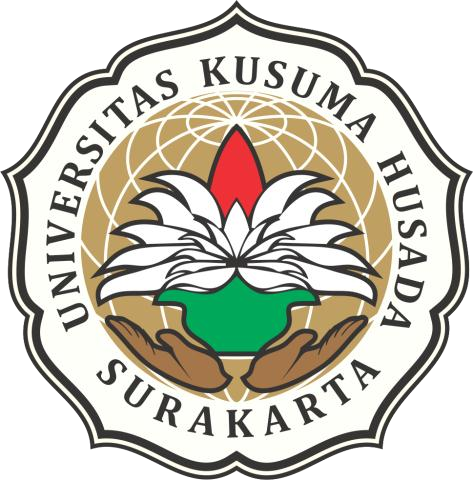 Karya Ilmiah AkhirUntuk Memenuhi Salah Satu Persyaratan Dalam Menyelesaikan Program Pendidikan Profesi NersDisusun Oleh : Morar Ester Talutu SN222044PROGRAM STUDI PROFESI NERS PROGRAM PROFESI FAKULTAS ILMU KESEHATANUNIVERSITAS KUSUMA HUSADA SURAKARTA 2023HALAMAN JUDULPENGARUH TERAPI MUSIK KLASIK TERHADAP PENURUNAN TEKANAN DARAH PADA PASIEN HIPERTENSI DI RUANG ICU RSUD dr. GONDO SUWARNO UNGARANKarya Ilmiah AkhirUntuk Memenuhi Salah Satu Persyaratan Dalam Menyelesaikan Program Pendidikan Profesi NersDisusun Oleh : Morar Ester Talutu SN222044PROGRAM STUDI PROFESI NERS PROGRAM PROFESI FAKULTAS ILMU KESEHATANUNIVERSITAS KUSUMA HUSADA SURAKARTA 2023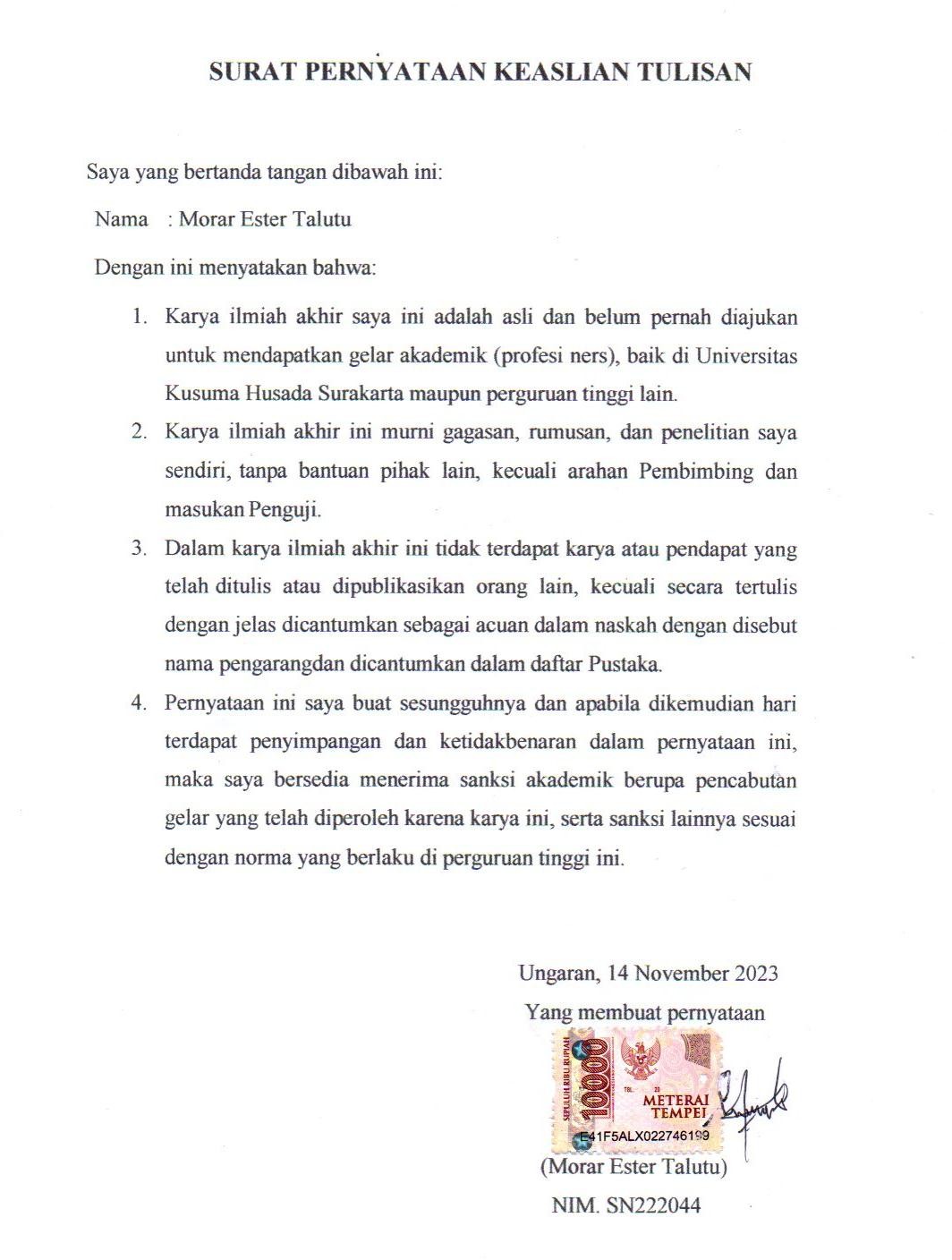 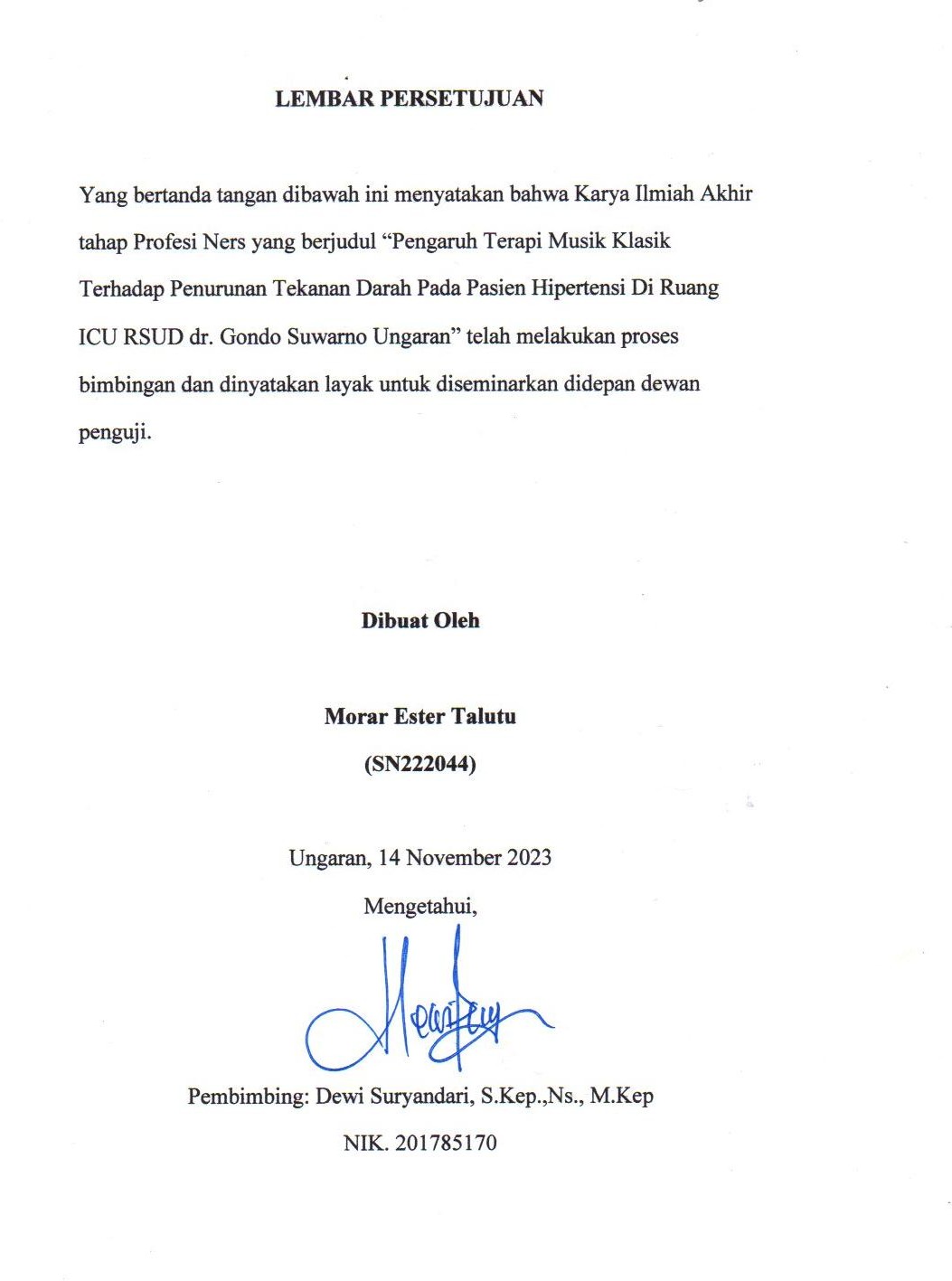 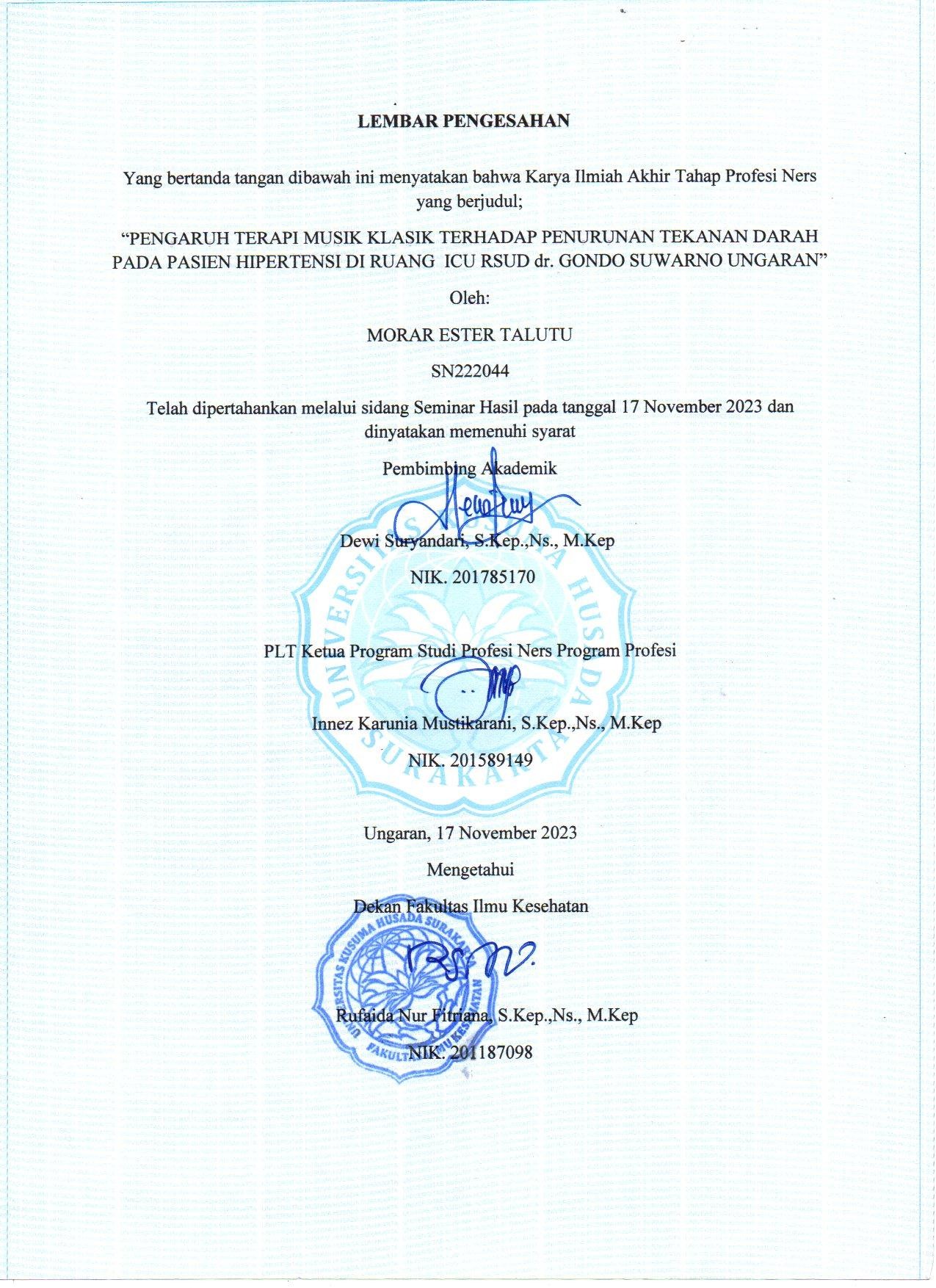 KATA PENGANTARPenulis mengucapkan syukur kehadirat Tuhan Yang Maha Kusa, atas segala rahmat, karunia, serta petunjuk yang telah dilimpahkan-Nya. Sehingga penulis dapat menyelesaikan penyusunan Karya Ilmiah Akhir yang berjudul: “Pengaruh Terapi Musik Klasik Terhadap Penurunan Tekanan Darah Pada Pasien Hipertensi Diruangan ICU RSUD dr. Gondo Suwarno Ungaran” dalam penyusunan karya ilmiah akhir ners ini penulis menyadari bahwa tanpa adanya dorongan dan bimbingan serta motivasi-motivasi dari berbagai pihak niscaya penulis tidak akan mampu menulis Karya Ilmiah ini dengan baik. Oleh karena itu, penulis menyampaikan terimakasih yang tak terhingga kepada:Dheny Rohmatika, S.Si T., Bdn., M.Kes., selaku Rektor Universitas Kusuma Husada Surakarta, yang telah memberikan izin penelitian kepada penulis.Ns. Rufaida Nur Fitriana, M.Kep., selaku Dekan Fakultas Ilmu Kesehatan Universitas Kusuma Husada Surakarta yang telah memberikan ijin untuk dapat melakukan penelitian dan arahan sehingga skripsi ini dapat terselesaikan dengan baik.Ns. Noerma Shivie R, M.Kep., selaku Ketua Prodi Sarjana Keperawatan dan Profesi Ners Universitas Kusuma Husada Surakarta.Ns. Dewi Suryandari., M.Kep., Selaku pembimbing karya ilmiah yang telah memberikan bimbingan dan arahan penulis dengan penuh kesabaran, sehingga skripsi ini dapat terselesaikan dengan baik.Anik Retnowati, S.Kep, NS. selaku pembimbing lahan di Ruang ICU RS dr. Gondo Suwarno Ungaran yang telah memberikan bimbingan, arahan baik materi maupun motivasi selama penyusunan karya ilmiah akhir.Bapak dan ibu dosen serta Staf Kepegawaian Universitas Kusuma Husada Surakarta yang telah memberikan segenap ilmu dan pengalaman kepada penulis, sehingga penulis dapat menyelesaikan Karya Ilmiah Akhir Ners ini.Kepala RS dr. Gondo Suwarno Ungaran serta staf kepegawaian RS dr. Gondo Suwarno Ungaran yang telah memberikan ijin, mendukung dan membantu dalam proses penelitian ini.Responden yang telah bersedia dalam penelitian ini.Keluarga saya terutama orang tua saya yang telah memberikan dukungan moral dan material dalam pembuatan Karya Ilmiah Akhir Ners ini dan kelangsungan hidup saya serta selalu memberikan semangat untuk pantang menyerah untuk mencapai tujuan.Sahabat-sahabat saya yang telah memberikan semangat, dorongan, bantuan dan do’a dalam penyusunan KIAN ini.Ungaran, 14 November 2023 (Morar Ester Talutu)NIM. SN222044DAFTAR ISIDAFTAR PUSTAKA LAMPIRANBAB I PENDAHULUANLatar BelakangHipertensi didefenisikan sebagai peningkatan tekanan darah yang menetap diatas batas normal yaitu tekanan darah sistolik lebih dari 140 mmHg dan tekann darah diastolic lebih dan 90 mmHg (WHO, 2021). Hipertensi dikenal sebagai silent kiler dimana orang yang mengalami hipertensi seringkali tidak menunjukan keluhan ataupun gejala hingga mereka mengalami penyakit penyulit atau komplikasi dari hipertensi tersebut (Kemenkes, 2021).Hipertensi menjadi masalah kesehatan di seluruh dunia dan sebagai salah satu faktor resiko utama penyakit kardiovaskuar. Hipertensi juga disebut sebagai penyakit tidak menular, karena hipertensi tidak ditularkan dari orang ke orang. Penyakit tidak menular adalah penyakit kronis yang tidak dapat ditularkan dari orang ke orang lain. penyakit tidak menular masih menjadi salah satu masalah Kesehatan yang menjadi perhatian di Indonesia saat ini. Hal ini dikarenakan munculnya PTM secara umum disebabkan oleh pola hidup setiap individu yang kurang memperhatikan kesehatan (Kementrian Kesehatan RI Badan Penelitian dan Pengembangan, 2018).Hipertensi menjadi masalah utama karena hipertensi yang tidak segera ditangani akan menimbulkan beberapa komplikasi dan menjadi salah satu pintu masuk atau faktor resiko penyakit seperti jantung, gagal ginjal, diabetes, stroke karena semakin tinggi tekanan darah, semakin tinggi resiko kerusakan pada jantung dan pembulu darah pada organ besar seperti otak dan ginjal. (Black and Hawks, 2014).Menurut data WHO pada tahun 2018 hampir 1,3 miliyar orang di dunia mengalami hipertensi, sekitar 95% kasus hipertensi dipengaruhi oleh faktor lingkungan dan genetic. Prevalensi hipertensi di Indonesia mengalami peningkatan dari tahun 2013 sebesar 25,8% menjadi sebesar 34,1% pada tahun 2018 hal ini diperkirakan hanya 1/3 kasus hipertensi yang terdiagnoisis, dan sisanya tidak terdiagnosis (Riskesdas, 2018).Tingginya prevalensi hipertensi dan dampak yang ditimbulkan dari hipertensi itu sendiri, sangat membutuhkan pengembangan intervensi yang aman dan efektif pada penderita hipertensi. Selain penanganan menggunakan obat-obatan diperlukan intervensi tambahan berupa non farmakologi yang dapat menurunkan tekanan darah. Salah satu terapi nonfarmakologi yang dapat digunakan yaitu terapi musik (Cardoso et al., 2017). Penggunaan terapi musik merupakan salah satu intervensi teraupetek yang dapat digunakan.Menurut American Therapy Music Association, terapi musuk adalah penggunaan intervensi musik berbasis klinis dan bukti dalam mencapai tujuan individual dalam hubungan teraupetik oleh seorang prfesional yang dipercaya yang telah menyelesaikan program terapi musik yang sudah disetujui. Terapi music dapat digunakan untuk mengatasi berbagai hal seperti mempromosikan kesehatan, mengurangi rasa sakit, mengola stress, mengepresikan perasaan, meningkatkan memori, meningkatkan komunikasi, mempromosikan rehabilitasi fisik dan banyak lagi (British Association for Music Therapy (BATM) 2020).Berdasarkan hasil penelitian Tanngahu, ddk (2015) di Wilayah Kerja Puskesmas Kabila, diketahui bahwa terdapat pengaruh terapi musik klasik terhadap penurunan tekanan darah pada lansia dengan nilai p value = 0,001. Penelitian tersebut juga sama denganpenelitian jasmarizal (2011) di Wilayah Kerja Puskesmas Air Dingin Kecamatan Koto Tangah Padang. Dari hasil penelitian diketahui bahwa 100% responden mengalami penurunan tekanan darah sistolik rata-rata 6 mmHg setelah diberikan terapi music klasik. Hasil uji Wilcoxon diperoleh nilai p value = 0,003 yang berarti bahwa ada pengaruh terapi music klasik terhadap penurunan tekanan darah sistolik pada lansia dengan hipertensi.Berdasarkan fenomena diatas, mahasiswa tertarik untuk mengaplikasikan intervensi terapi nonfarmakologi salah satunya dengan pemberian terapi musik dalam menurunkan tekanan darah tinggi, sebagai pengelolaan kasus pasien yang dituangkan dalam Karya Tulis Ilmia Akhir Nera dengan judul “Pengaruh Terapi Musik Klasik Terhadap Penurunan Tekanan Darah Pada Pasien Hipertensi di Ruang ICU RSUD dr. Gondo Suwarno”.Rumusan MasalahBerdasarkan dari latar belakang yang telah di uraikan oleh peneliti diatas, maka dapat dirumuskan masalah pada penelitian ini yaitu untuk mengetahui Pengaruh “Pemberian Terapi Musik Klasik Terhadap Penurunan Tekanan Darah Pada Pasien Hipertensi di Ruang ICU RSUD.dr. Gondo Suwarno”.TujuanTujuan UmumMengetahui pengaruh pemberian terapi musik klasik terhadap penurunan tekanan darah pada pasien hipertensi yang menjalani perawatan di ruang ICU.Tujuan KhususMelakukan pengkajian Asuhan Keperawatan pada responden tekanan darah tinggi (hipertensi) diruang ICU.Melakukan diagnosis Keperawatan pada Responden Hipertensi.Mengalami tekanan darah tinggi, dengan tekanan darah sistolik lebih dari 140 mmHg dan tekann darah diastolic lebih dan 90 mmHg (WHO, 2021).Melakukan Intervensi Keperawatan pada responden yang mengalami tekanan darah tinggi (hipertensi) diruang ICU.Melakukan Implementasi Keperawatan pada responden yang mengalami tekanan darah tinggi (hipertensi) diruang ICU.Melakukan Evaluasi Keperawatan pada responden yang mengalami tekanan darah tinggi (hipertensi) diruang ICU.ManfaatManfaat TeoritasMemberikan sumbangan pemikiran bagi perawat dalam pembaharuan ilmu praktik keperawatan yang terus berkembang sesuai dengan tuntutan kebutuhan pasien khususnya Terapi Musik Klasik.Memberikan sumbangan ilmiah dalam ilmu keperawatan khususnya non- farmakologi yaitu Pemberian Terapi Musik Klasik untuk menurunkan tekanan darah pada pasien Hipertensi.Sebagai bahan dan referensi pada penulis-penulis selanjutnya yang berhubungan dengan Terapi Musik Klasik dan Hipertensi serta menjadi bahan kajian lebih lanjut.Manfaat PraktisBagi PenulisSebagai saran untuk mengaplikasikan ilmu pengetahuan yang telah diperoleh selama mengikuti masa perkuliahan dan sebagai tambahan pengalaman untuk meningkatkan pengetahuan tentang asuhan keperawatan pada pasien penderita Hipertensi yang dirawat diruang ICU serta menerapkan intervensi Terapi Musik Klasik sesuai dengan standar operasional prosedur (SOP).Bagi Perawat ICUSebagai salah satu dasar untuk mengembangkan ilmu pengetahuan terutama dalam memberikan intervensi keperawatan mandiri dalam pelaksanaan tindakan Terapi Musik Klasik untuk menurunkan rasa Tekanan Darah pada pasien Hipertensi di Ruang ICU RSUD dr. Gondo Suwarno.Bagi Pasien/KeluargaDapat menambah ilmu pengetahuan pasien tentang tindakan Terapi Musik Klasik untuk menurunkan tekanan darah pada pasien Hipertensi. Serta dapat melakukan tindakan tersebut jika sudah berada dirumah.Bagi Pendidikan InstitusiPenerapan Terapi Musik Klasik diharapkan dapat menambah pengetahuan, wawasan dan sebagai bahan perkembangan ilmu pengetahuan dibidang kesehatan khususnya dibidang ilmu keperawatan dalam melakukan ntervensi keperawatan secara mandiri terhadap pasien penderita Hipertensi yang menjalani perawatan diruang ICU RSUD dr.Gondo Suwarno.BAB II TINJAUAN LITERATURKonsep TeoriPenyakit HipertensiDefenisiHipertensi adalah suatu keadaan ketika seseorang mengalami peningkatan tekanan darah di atas normal yang mengakibatkan peningkatan angka kesakitan (morbiditas) dan angka kematian (mortalitas) (Kushariyadi, 2008).Hipertensi adalah peningkatan tekanan darah sistolik dan diastolik dengan konsisten di atas 140/90 mmHg. Diagnosis hipertensi tidak berdasarkan pada peningkatan tekanan darah yang hanya sekali. Tekanan darah harus diukur dalam posisi duduk dan berbaring (Baradero M, dkk, 2008).Hipertensi juga merupakan keadaan ketika tekanan darah sistolik lebih dari 120 mmHg dan tekanan diastolik lebih dari 80 mmHg. Hipertensi sering menyebabkan perubahan pada pembuluh darah yang dapat mengakibatkan semakin tingginya tekanan darah (Muttaqin A, 2009).Hipertensi atau tekanan darah tinggi adalah suatu peningkatan abnormal tekanan darah dalam pembuluh darah arteri secara terus-menerus lebih dari suatu periode. Hal ini terjadi bila arteriole-arteriole konstriksi. Kontriksi arteriole membuat darah sulit mengalir dan meningkatkan tekanan melawan dinding arteri (Udjianti WJ, 2011).Dari beberapa pengertian diatas dapat disimpulkan bahwa hipertensi adalah peningkatan tekanan darah dalam pembuluh darah arteri secara terus menerus lebih dari satu periode. Hal ini terjadi bila arteriole-arteriolekonstriksi. Kontriksi arteriole membuat darah sulit mengalir dan meningkatkan tekanan melawan dinding arteri. Peningkatan tekanan darah sistolik ≥140 mmHg dan diastolik ≥90 mmHg.EtiologiPada umumnya hipertensi tidak mempunyai penyebab yang spesifik. Hipertensi terjadi sebagai respons peningkatan curah jantung atau peningkatan tekanan perifer. Akan tetapi, ada beberapa faktor yang mempengaruhi terjadinya hipertensi:Genetik : Berkaitan dengan respons neurologi terhadap stress atau kelainan ekskresi atau transport Na.Obesitas : Terkait dengan tingkat insulin yang tinggi yang mengakibatkan tekanan darah meningkat.Stres karena lingkunganHilangnya elastisitas jaringan dan aterosklerosis pada orang tua serta pelebaran pembuluh darah.Pada orang lanjut usia, penyebab hipertensi disebabkan terjadinya perubahan pada elastisitas dinding aorta menurun, katup jantung menebal dan menjadi kaku, kemampuan jantung memompa darah, kehilangan elastisitas pembuluh darah, dan meningkatkan resistensi pembuluh darah perifer. Setelah usia 20 tahun kemampuan jantung memompa darah menurun 1% tiap tahun shingga menyebabkan menurunnya kontraksi dan volume. Elastisitas pembuluh darah menghilang karena terjadikurangnya efektifitas pembuluh darah perifer untuk oksigenasi (Aspiani, 2014).Sekitar 90% hipertensi dengan penyebab yang belum diketahui pasti disebut dengan hipertensi primer atau esensial, sedangkan 7% disebabkan oleh kelainan ginjal atau hipertensi renalis, dan 3% disebabkan oleh kelainan hormonal atau hipertensi hormonal dan penyebab lain (Muttaqin A, 2009). Sebagai faktor predisposisi dari hipertensi esensial adalah penuaan, riwayat keluarga, asupan lemak jenuh atau natrium yang tinggi, obesitas, ras, gaya hidup yang menuntut sering duduk dan tidak bergerak, stress, merokok (Kowalak JP, Welsh W, Mayer B, 2011).KlasifikasiHipertensi dapat di bagi menjadi tiga golongan yaitu hipertensi sistolik, hipertensi diastolik, dan hipertensi campuran. Hipertensi sistolik (isolated sistolic hypertension) merupakan peningkatan tekanan sistolik tanpa diikuti peningkatan tekanan diastolik dan umumnya ditemukan pada usia lanjut. Tekanan sistolik berkaitan tekanan dengan tingginya pada arteri apabila jantung berkontraksi (denyut jantung). Tekanan sistolik merupakan tekanan maksimum dalam arteri tercermin pada hasil pembacaan tekanan darah sebagai tekanan atas yang nilainya lebih besar (Garnadi, Y. 2012).Hipertensi diastolik (diastolic hypertension) merupakan peningkatan tekanan diastolik tanpa diikuti pengkatan tekanan sistolik, biasanya ditemukan pada anak- anak dan dewasa muda. Hipertensi diastolik terjadiapabila pembuluh darah kecil menyempit secara tidak normal, sehimgga memperbesar tahanan terhadap aliran darah yang melaluinya dan meningkatkan tekanan diastolik. Tekanan darah diastolit berkaitan dengan tekanan arteri bila jantung berada dalam keadaan relaksasi diantara dua denyutan. Hipertensi campuran merupakan pengingkatan pada tekanan sistolik dan diastolik.Berdasarkan penyebabnya hipertensi terbagi menjadi dua, yaitu hipertensi esensial (primer) dan hipertensi sekunder. Hipertensi esensial (primer) merupakan hipertensi yang disebabkan oleh gaya hidup yang tidak baik seperti makan yang tidak terkontrol sehingga menyebabkan berat badan berlebih atau bahakn terjadi obesitas dimana hal tersebut dapat mencetus terjadinya hipertensi. Hipertensi sekunder merupakan tekanan darah tinggi yang akibat dari seseorang yang mengalami penyakit seperti gagal jantung, gagal ginjal, dan kerusakan sistem hormon dalam tubuh (Pudiastuti, 2011). Kehamilan, tumor, serta penyempitan arteri renalis atau penyakit parenkim ginjal juga dapat mengakibatkan terjadinya hipertensi sekunder (Sucipto, 2014).Tabel 2.1.2 Klasifikasi Tekanan Darah Menurut WHO (2013)Manafestasi KlinisPada umumnya, penderita hipertensi esensial tidak memiliki keluhan. Keluhan yang dapat muncul antara lain: nyeri kepala, gelisah, palpitasi, pusing, leher kaku, penglihatan kabur, nyeri dada, mudah lelah, lemas dan impotensi. Nyeri kepala umumnya pada hipertensi berat, dengan ciri khas nyeri regio oksipital terutama pada pagi hari. Anamnesis identifikasi faktor risiko penyakit jantung, penyebab sekunder hipertensi, komplikasi kardiovaskuler, dan gaya hidup pasien.Perbedaan Hipertensi Esensial dan sekunder Evaluasi jenis hipertensi dibutuhkan untuk mengetahui penyebab. Peningkatan tekanan darah yang berasosiasi dengan peningkatan berat badan, faktor gaya hidup (perubahan pekerjaan menyebabkan penderita bepergian dan makan di luar rumah), penurunan frekuensi atau intensitas aktivitas fisik, atau usia tua pada pasien dengan riwayat keluarga dengan hipertensi kemungkinan besar mengarahke hipertensi esensial. Labilitas tekanan darah, mendengkur, prostatisme, kram otot, kelemahan, penurunan berat badan, palpitasi, intoleransi panas, edema, gangguan berkemih, riwayat perbaikan koarktasio, obesitas sentral, wajah membulat, mudah memar, penggunaan obat-obatan atau zat terlarang, dan tidak adanya riwayat hipertensi pada keluarga mengarah pada hipertensi sekunder (Adrian, 2019).PatofisiologiMekanisme yang mengontrol konstriksi dan relaksasi pembuluh darah terletak di pusat vasomotor pada medula otak. Dari pusat vasomotor ini bermula jaras saraf simpatis, yang berlanjut kebawah ke korda spinalis dan keluar dari kolumna medula spinalis ke ganglia simpatis di toraks dan abdomen. Rangsangan pusat vasomotor dihantarkan dalam bentuk impuls yang bergerak kebawah melalui sistem saraf simpatis ke ganglia simpatis. Pada titik ini, neuron pre-ganglion melepaskan asetilkolin, yang akan merangsang serabut saraf pasca ganglion ke pembuluh darah, dimana dengan dilepaskannya norepinefrin mengakibatkan konstriksi pembuluh darah. Berbagai faktor, seperti kecemasan dan ketakutan dapat mempengaruhi respons pembuluh darah terhadap rangsang vasokonstriktor. Klien dengan hipertensi sangan sensitif terhadap norepinefrin, meskipun tidak diketahui dengan jelas mengapa hal tersebut dapat terjadi.Pada saat bersamaan ketika saraf simpatis merangsang pembuluh darah sebagai respons rangsang emosi, kelenjar adrenal juga terangsang, mengakibatkan tambahan aktivitas vasokonstriksi. Medula adrenalmenyekresi epinefrin, yang menyebabkan vasokonstriksi. Korteks adrenal menyekresi kortisol dan steroid lainnya, yang dapat memperkuat respons vasokonstriksi pembuluh darah. Vasokonstriksi yang mengakibatkan penurunan aliran darah ke ginjal, menyebabkan pelepasan renin.Renin yang dilepaskan merangsang pembentukan angiotensin I yang kemudian diubah menjadi angiotensin II, vasokonstriktor kuat, yang pada akhirnya merangsang sekresi aldosteron oleh korteks adrenal. Hormon ini menyebabkan retensi natrium dan air oleh tubulus ginjal, menyebabkan peningkatan volume intravaskuler. Semua faktor tersebut cenderung mencetuskan hipertensi (Brunner & Suddarth, 2002).Pemeriksaan PenunjangLaboratoriumAlbuminuria pada hipertensi karena kelainan parenkim ginjalKreatinin serum dan BUN meningkat pada hipertensi karena parenkim ginjal dengan gagal ginjal akut.Darah perifer lengkapKimia darah (kalium, natrium, keratin, gula darah puasa)EKGHipertrofi ventrikel kiriIskemia atau infark miocardPeninggian gelombang PGangguan konduksiFoto RontgenBentuk dan besar jantung Noothing dari iga pada koarktasi aorta.Pembendungan, lebar paruHipertrofi parenkim ginjalHipertrofi vascular ginjal (Aspiani, 2016).Penatalaksanaan MedisPenatalaksanaan medis yang diterapkan pada penderita hipertensi adalah sebagai berikut.Terapi oksigenPemantauan hemodinamikPemantauan jantungObat-obatan :Diuretik : Chlorthalidon, Hydromax, Lasix, Aldactone, Dyrenium Diuretic bekerja melalui berbagai mekanisme untuk mengurangi curah jantung dengan mendorong ginjal meningkatkan ekskresi garam dan airnya.Antagonis (penyekat) respector beta (β-blocker), terutama penyekat selektif, bekerja pada reseptor beta di jantung untuk menurunkan kecepatan denyut dan curah jantung.Antagonis reseptor alfa (α-blocker) menghambat reseptor alfa di otot polos vaskuler yang secara normal berespons terhadap rangsangan saraf simpatis dengan vasokonstriksi. Hal ini akan menurunkan TPR. d) Vasodilator arteriol langsung dapat digunakan untuk menurunkan TPR. Misalnya natrium, nitroprusida, nikardipin, hidralazin, nitrogliserin, dll. (Brunner & Suddarth, 2002).Terapi Musik Klasik Terhadap Penurunan Tekanan Darah Pada Pasien Hipertensi Diruangan ICU.Tekanan Darah Tinggi (Hipertensi)Hipertensi atau tekanan darah tinggi adalah peningkatan tekanan darah sistolik lebih dari 140 mmHg dan tekanan darah diastolik lebih dari 90 mmHg pada dua kali pengukuran dengan selang waktu lima menit dalam keadaan cukup istirahat/tenang (Kemenkes.RI, 2014).Terapi Musik KlasikMusik Klasik adalah salah satu jenis musik diatonis di antara sekian banyak jenisnya. Istilah Klasik dalam sejarah musik Barat adalah suatu zaman yang besar pada abad 1800 dan terletak di antara zaman Barok dan Romantik (Budhiana, 2001:2).Musik Klasik juga dibagi menjadi beberapa aliran sesuai dengan abad perkembangan musik tersebut seperti musik pada zaman abad Pertengahan (600-1450), zaman Renaisans (1450-1600), zaman Barok (1600-1750), musik Klasik (1750-1820), dan setelah zaman klasik, kemudian muncul zaman Romantik (1800- 1920) (Mcneill, 1998:100).Musik terdiri dari beberapa elemen salah satu elemennya adalah suara yang dihasilkan dari instrumen musik. Instrumen musik merupakan alat musik yang dapat diklafisikasikan berdasarkan sumber bunyinya dan cara memainkan nya seperti alat musik tiup, alat musik pukul, alat musik gesek, dan alat musik petik. Menurut sumber bunyinya yang diklasifikasikanseperti	Idiophone,	Chordophone,	Membranophone,	Aerophone	dan Elektrophone Menurut (Syafiq, 2003:151).Manfaat Pemberian Terapi Musik KlasikThe Effect Of Music Therapy On Post Operatif Pain Heart Rate, Systolic Blood Pressure And Analgesic Using Following Nasal Surgery. Yang dalam penelitian ini menyatakan bahwa terapi musik akan dapat memberikan berbagai manfaat diantaranya adalah menurunkan denyut jantung, nadi dan tekanan darah manusia (Tse, et al, 2005).Kemudian dari penelitian yang dilakukan oleh Chafin, Roy, Gerin and Christenfeld, (2004), Music Can Facilitate Blood Pressure Recofery From Stress. Dan hasil dari penelitian tersebut menyatakan bahwa salah satu jenis musik yang dapat digunakan sebagai terapi musik untuk kesehatan adalah musik klasik, dikarenkan musik klasik dapat mengurangi stres dan rasa cemas, sehingga tubuh menjadi rileks, yang dapat menyebabkan pemulihan pada kardiovaskuler berupa denyut jantung serta tekanan darah yang menjadi menurun, jika dibandingkan dengan jenis musik yang lain seperti jazz, dan pop (Chafin, et al, 2004).Prinsip KerjaDimulai dengan Pengukuran tekanan darah, yang dilakukan sebelum dan sesudah perlakuan, selain itu terdapat beberapa alat yang digunakan dalam terapi musik klasik yaitu dengan mengunakan Bluetooth Dancing Light Speaker dengan tempo lagu 30-60 per menit, volume 60 dB pada handphoneyang dilengkapi dengan musik klasik yang akan diputar melalu bluetoo ke Bluetooth Dancing Light Speaker untuk didengarkan oleh pasien sendiri.Konsep Asuhan KeperawatanPengkajianPengkajian merupakan tahap awal dari proses keperawatan. Pada tahap ini semua data dikumpulkan secara sistematis guna menentukan kesehatan klien. Pengkajian keperawatan pada pasien hipertensi menurut Aspiani (2014) meliputi:Aktivitas/istirahatGejala : Kelemahan, letih, napas pendek, gaya hidup monoton.Tanda : Frekuensi jantung meningkat, perubahan irama jantung, takipnea.SirkulasiGejala : Riwayat hipertensi, arterosklerosis, penyakit jantung koroner/katup dan penyakit serebrovaskulerTanda : Peningkatan tekanan darah, denyut nadi jelas (dari karotis, jugularis, radialis, takikardia), murmur stenosis vaskular, distensi vena jugularis, vasokontriksi perifer (kulit pucat, sianosis, suhu dingin), pengisian kapiler mungkin lambat/tertunda.Integritas egoGejala : riwayat perubahan kepribadian, ansietas, faktor stres multiple (hubungan, keuangan, yang berkaitan dengan pekerjaan).Tanda : letupan suasana hati, gelisah, penyempitan perhatian, tangisan meledak, otot muka tegang, menghela nafas, peningkatan nada bicara.EliminasiGejala : Gangguan ginjal saat ini (seperti obstruksi) atau riwayat penyakit ginjal pada masa yang lalu.Makanan/CairanGejala :Makanan yang disukai yang mencakup makanan tinggi garam, lemak serta kolestrolMual, muntah dan perubahan berat badan saat ini (meningkat/menurun) -Riwayat penggunaan diuretikTanda :Berat badan normal atau obesitasAdanya edemaGlikosuriaNeurosensoriGejala : -Keluhan pusing, berdenyut, sakit kepala, suboksipital (terjadi saat bangun dan menghilang secara spontan setelah beberapa jam)Gangguan penglihatan (diplopia, penglihatan kabur, epistakis)Tanda :Status mental, perubaha keterjagaan, orientasi, pola/isi bicara, efek, proses berpikirPenurunan kekuatan genggaman tanganNyeri/ketidaknyamananGejala : Angina (penyakit arteri koroner/keterlibatan jantung), sakit kepalaPernapasanGejala :Dispnea yang berkaitan dari aktivitas/kerja, takipnea, ortopnea, dispnea - Batuk dengan/tanpa pembentukan sputumRiwayat merokokTanda :Distres pernapasan /penggunaan otot aksesori pernapasanBunyi napas tambahan (crakles/mengi)SianosisKeamananGejala : gangguan koordinasi/cara berjalan, hipotensi posturalPembelajaran/penyuluhan Gejala :Faktor resiko keluarga : hipertensi, aterosklerosis, penyakit jantung, diabetes mellitusFaktor lain, seperti orang Afrika-Amerika, Asia tenggara, penggunaan pil KB atau hormon lain, penggunaan alkohol/obatRencana pemulanganBantuan dengan pemantau diri dari tekanan darah/perubahan dalam terapi obat.Diagnosis KeperawatanDiagnosa keperawatan merupakan suatu penilaian klinis mengenai respons klien terhadap masalah kesehatan atau proses kehidupan yang dialaminya baik yang berlangsung actual maupun potensial. Diagnosis keperawatan bertujuan untuk mengidentifikasi respons klien individu, keluarga dan komunitas terhadap situasi yang berkaitan dengan kesehatan (Tim Pokja SDKI DPP PPNI, 2017).Berikut adalah uraian dari masalah yang timbul bagi klien menurut (Nurarif, 2015) dengan hipertensi :Resiko Penurunan curah jantung b.d peningkatan afterloadNyeri akut b.d peningkatan tekanan vaskuler selebral dan iskemia.Intoleransi aktivitas b.d kelemahanBerikut adalah diagnosa keperawatan yang mungkin muncul pada klien dengan hipertensi (Nurarif ,2015 dan Tim pokja SDKI DPP PPNI 2017) :Resiko Penurunan curah Jantung (D.0011)Definisi : Beresiko mengalami pemompaan jantung yang tidak adekuat untuk memenuhi kebutuhan metabolism tubuh.Factor Risiko : Perubahan afterload Kondisi Klinis Terkait :Gagal jantung kongesifSindrom koroner akutGangguan katup jantung (stenosis/regurgitasi aorta, pulmonalis, trikupidalis , atau mitralis )Atrial/ventricular septal defectAritmiaNyeri akut ( D.0077 )Definisi : Pengalaman sensorik atau emosional yang berkaitan dengan kerusakan jaringan actual atau fungsional, dengan onset mendadak atau lambat dan berintensitas ringan hingga berat yang berlangsung kurang dari 3 bulan.Penyebab :Agen pencedera fisiologis ( mis : inflamasi, iskemia, neoplasma).Batasan Karakteristik :Kriteria Mayor :Subjektif : mengeluh nyeri.Objektif : tampak meringis, bersikap protektif (mis : waspada, posisi menghindar nyeri), gelisah, frekuensi nadi meningkat, sulit tidur.Kriteria Minor :Subjektif : tidak adaObjektif : tekanan darah meningkat, pola nafas berubah, nafus makan berubah, proses berfikir terganggu, menarik diri, berfokus pada diri sendiri, diaforesis.Kondisi Klinis Terkait :Kondisi pembedahanCedera traumatisInfeksiSindrom koroner akutGlaukomab. Intoleransi aktivitas (D.0056)Definisi : ketidakcukupan energi untuk melakukan aktivitas seharihari Penyebab : kelemahan.Batasan karakteristik :Kriteria Mayor :Subyektif : mengeluh lelahObjektif : frekuensi jantung meningkat >20 % dan kondisi istirahat Kriteria Minor :Subyektif : dispnea saat / setelah aktivitas , merasa tidak nyaman setelah beraktivitas , merasa lelah.Objektif : tekanan darah berubah >20% dari kondisi istirahat , gambaran EKG menunjukan aritmiaGambaran EKG menunjukan iskemiaSianosis Kondisi Klinis TerkaitAnemiaGagal jantung kongesifPenyakit jantung koronerPenyakit katup jantungAritmiaPenyakit paru obstruktif kronis ( PPOK)Gangguan metabolicGangguan musculoskeletalIntervensi KeperawatanIntervensi keperawatan adalah segala treatment yang dikerjakan oleh perawat didasarkan pada pengetahuan dan penilaian klinis untuk mencapai luaran (outcome) yang diharapkan. Sedangkan tindakan keperawatan adalah perilaku atau aktivitas spesifik yang dikerjakan oleh perawat untuk mengimplementasikan intervensi keperawatan.Tindakan pada intervensi keperawatan terdiri atas observasi, terapeutik, edukasi dan kolaborasi (PPNI,2018) Menurut Nurarif & Kusuma (2015) dan Tim pokja SDKI PPNI (2017).Resiko penurunan curah jantung d.d perubahan afterloadTujuan : setelah dilakukan tindakan keperawatan diharapkan curah jantung meningkatKriteria hasil : curah jantung ( L.02008)Tanda vital dalam rentang normalNadi teraba kuatPasien tidak mengeluh lelahRencana tindakan : (Perawatan jantung I.02075)Identifikasi tanda/gejala primer penurunan curah jantung (mis: dispnea, kelelahan, edema,ortopnea, paroxymal nocturnal dyspnea, peningkatan CVP)Identifikasi tanda/gejala sekunder penurunan curah jantung ( mis: peningkatan berat badan, hepatomegali,distensi vena jugularis, palpitasi, ronkhi basah, oliguria, batuk, kulit pucat)Monitor tekanan darahMonitor intake dan output cairanMonitor keluhan nyeri dadaBerikan diet jantung yang sesuaiBerikan terapi terapi relaksasi untuk mengurangi strees, jika perluAnjurkan beraktifitas fisik sesuai toleransiaNyeri akut b.d agen pencedera fisiologis (mis:iskemia)Tujuan : setelah dilakukan tindakan keperawatan diharapkan tingkat nyeri menurun Kriteria hasil : Tingkat nyeri ( L.08066)Pasien mengatakan nyeri berkurang dari skala 7 menjadi 2Pasien menunjukan ekspresi wajah tenangPasien dapat beristirahat dengan nyaman Rencana tindakan : (Manajemen nyeri I.08238)Identifikasi lokasi, karakteristik nyeri, durasi, frekuensi, intensitas nyeriIdentifikasi skala nyeriIdentifikasi faktor yang memperberat dan memperingan nyeriBerikan terapi non farmakologis untuk mengurangi rasa nyeri (mis: akupuntur,terapi musik hopnosis, biofeedback, teknik imajinasi terbimbing,kompres hangat/dingin)Kontrol lingkungan yang memperberat rasa nyeri (mis: suhu ruangan, pencahayaan,kebisingan)Anjurkan memonitor nyeri secara mandiriAjarkan teknik non farmakologis untuk mengurangi nyeriKolaborasi pemberian analgetik, jika perlu.Intoleransi aktifitas b.d kelemahanTujuan : setelah dilakukan tindakan keperawatan diharapkan toleransi aktivitas meningkat Kriteria hasil : toleransi aktivitas (L.05047)Pasien mampu melakukan aktivitas sehari-hariPasien mampu berpindah tanpa bantuanpasien mengatakan keluhan lemah berkurang Rencana tindakan : (Manajemen energi I.050178)Monitor kelelahan fisik dan emosionalMonitor pola dan jam tidurSediakan lingkungan yang nyaman dan rendah stimulus (mis: cahaya, suara, kunjungan)Berikan aktifitas distraksi yang menenangkanAnjurkan tirah baringAnjurkan melakukan aktifitas secara bertahapKolaborasi dengan ahli gizi tentang carameningkatkan asupan makananImplementasi KeperawatanImplementasi merupakan tindakan yang sudah direncanakan dalam rencana keperawatan. Tindakan mencakup tindakan mandiri dan tindakan kolaborasi (Wartonah, 2015).Implementasi keperawatan adalah serangkaian kegiatan yang dilakukan oleh perawat untuk membantu pasien dari masalah status kesehatan yang dihadapi kestatus kesehatan yang baik yang menggambarkan kriteria hasil yang diharapkan. Proses pelaksanaan implementasi harus berpusat kepada kebutuhan klien, faktor-faktor lain yang mempengaruhi kebutuhan keperawatan, strategi implementasi keperawatan, dan kegiatan komunikasi (Dinarti & Muryanti, 2017).Jenis Implementasi Keperawatan Dalam pelaksanaannya terdapat tiga jenis implementasi keperawatan, yaitu:Independent Implementations adalah implementasi yang diprakarsai sendiri oleh perawat untuk membantu pasien dalam mengatasi masalahnya sesuai dengan kebutuhan, misalnya: membantu dalam memenuhi activity daily living (ADL), memberikan perawatandiri, mengatur posisi tidur, menciptakan lingkungan yang terapeutik, memberikan dorongan motivasi, pemenuhan kebutuhan psiko-sosio- kultural, dan lain-lain.Interdependen/Collaborative Implementations Adalah tindakan keperawatan atas dasar kerjasama sesama tim keperawatan atau dengan tim kesehatan lainnya, seperti dokter. Contohnya dalam hal pemberian obat oral, obat injeksi, infus, kateter urin, naso gastric tube (NGT), dan lain-lain.Dependent Implementations Adalah tindakan keperawatan atas dasar rujukan dari profesi lain, seperti ahli gizi, physiotherapies, psikolog dan sebagainya, misalnya dalam hal: pemberian nutrisi pada pasien sesuai dengan diit yang telah dibuat oleh ahli gizi, latihan fisik (mobilisasi fisik) sesuai dengan anjuran dari bagian fisioterapi.5.Evaluasi KeperawatanEvaluasi Keperawatan dalah proses keberhasilan tindakan keperawatan yang membandingkan antara proses dengan tujuan yang telah ditetapkan, dan menilai efektif tidaknya dari proses keperawatan yang dilaksanakan serta hasil dari penilaian keperawatan tersebut digunakan untuk bahan perencanaan selanjutnya apabila masalah belum teratasi.Evaluasi keperawatan merupakan tahap akhir dari rangkaian proses keperawatan guna tujuan dari tindakan keperawatan yang telah dilakukan tercapai atau perlu pendekatan lain. Evaluasi keperawatanmengukur keberhasilan dari rencana dan pelaksanaan tindakan keperawatan yang dilakukan dalam memenuhi kebutuhan pasien (Dinarti &Muryanti, 2017).Kerangka TeoriKerangka KonsepKerangka konsep penelitian merupakan uraian dan visualisasi hubungan atau kaitan antara konsep satu terhadap konsep lainnya, atau antara variabel yang satu dengan variabel yang lain dari masalah yang akan diteliti. Agar konsep dapat diamati dan diukur maka harus dijabarkan kedalam variabelvariabel (Notoatmodjo, 2014).Variabel Independen	Variabel DependenBAB III METODE KASUSRancangan Studi KasusMetode yang digunakan dalam Karya Tulis Ilmiah penulis menggunakan metode deskriptif dengan pendekatan studi kasus. Penerapanini memusatkan diri secara intensif pada satu obyek tertentu dengan mempelajarinya sebagai suatu kasus. Studi kasus merupakan rancangan penelitian yang mencakup satu unit. Satu unit disini dapat diartikan satu klien,keluarga, kelompok, komunitas, atau institusi. Unit yang menjadi kasus tersebut secara mendalam dianalisis baik dari segi berhubungan dengan keadaan kasus itu sendiri, faktor-faktor yang mempengaruhi, kejadian- kejadian khusus yang muncul sehubungan dengan kasus, maupun tindakan dan reaksi kasus terhadap suatu perlakuan atau pemaparan tertentu. Dalam penerapan studi kasus ini penulis akan melakukan penerapan pada studi kasuspada pasien Hipertensi yang mengalami Tekanan Darah Tinggi diruang ICU RSUD dr. Gondo Suwarno.Subjek Studi KasusSubyek dalam studi kasus ini yaitu satu pasien yang menderita dengankriteria inklusi dan eksklusi :Kriteria InklusiKriteria inklusi adalah kriteria atau ciri-ciri yang perlu dipenuhi oleh setiap anggota populasi yang dapat diambil sebagai sampel (Notoatmodjo, 2018). Kriteria inklusi dalam penelitian ini adalah :Responden dengan diagnose Hipertensi yang bersedia menjadi responden.Responden yang memiliki tekanan darah sistolik lebih dari 140 mmHg dan tekaan darah diastolic lebih dan 90 mmHg yang bersedia menjadi responden.Responden yang mengalami tingkat kesadaran Compos Mentis / Kesadaran Normal.Responden yang menjadi responden dengan menandatangani informedconsent saat pengambilan data.Kriteria eksklusiKriteria eksklusi adalah ciri-ciri anggota populasi yang tidak dapat diambil sebagai sampel (Notoatmodjo, 2018). Kriteria eksklusi dalam penelitian ini adalah:Responden dengan diagnose Hipertensi yang tidak bersedia menjadi respondenResponden yang tidak mengalami HipertensiResponden yang memiliki tekanan darah sistolik lebih dari 140 mmHg dan tekaan darah diastolic lebih dan 90 mmHg yang bersedia tidak menjadi responden.Responden yang mengalami tingkat kesadaran tidak normal (koma, Delirium, Stupor dll).Fokus Studi KasusStudi pada kasus ini yaitu asuhan keperawatan pada pasien yang mengalami Tekanan darah tinggi pada pasien Hipertensi yang menjalani perawatan diruang ICU RSUD dr.Gondo Suwarno.Definisi OperasionalDefinisi operasional adalah batasan dan cara pengukuran variabel yang akan diteliti sehingga memungkinkan penulis melakukan observasi atau pengukuran secara cermat (Purwanto,2019).(Tabel 3.1 Definisi operasionalTempat dan Waktu PengambilanData Studi kasus ini dilaksanakan diruang ICU RSUD dr. Gondo Suwarno dan dilaksanakan pada 7 November 2023 - 9 November 2023.Pengumpulan DataObservasiPengumpulan data dilakukan dengan teknik observasi yaitu dengan observasi kepada perawat apakah penerapan Terapi Musik Klasik dapat dilakukan di Ruang ICU RSUD dr. Gondo Suwarno, serta apakah terdapat perubahan terhadap Tekanan Darah setelah diberikan Terapi Musik KlasikStudi DokumentasiSebagai bukti pendukung yang relevan dalam pengumpulan data maka akan dilakukan dokumentasi berupa foto dengan catatan tetap menjaga privacy dari pasien dan perawat dalam melaksanakan Terapi Musik Klasik.Etika Studi KasusData dianalisis secara deskriptif kualitatif dalam bentuk Asuhan Keperawatan.Informed concentMerupakan bentuk persetujuan antara penulis dan responden dengan memberikan lember persetujuanAnonymityMemberikan jaminan dengan cara tidak mencantumkan nama resonden pada lembar pengumpulan dataConfidentialityMerupakan masalah etika dengan memberikan jaminan kerahasiaan hasil penelitian, baik informasi maupun masalah lainnyaBAB IVHASIL STUDI KASUS DAN PEMBAHASANHASIL STUDI KASUSStudi kasus dipilih 1 orang sebagai subyek studi kasus yaitu pasien yang mengalami Tekanan Darah Tinggi dan menjalani perawatan diruangan ICU. Pasien bernama Tn. A berjenis kelami laki-laki dengan usia 56 tahun, berstatus sudah menikah, beragama Islam dan bertempat tinggal di Ungaran Barat, nomor registrasi 5xxxxx.Keluarga pasien mengatakan bahwa pasien memiliki riwayat tekanan darah tinggi sejak 3 tahun yang lalu. Keluarga pasien mengatakan ini kedua kalinya pasien masuk ke RSUD untuk dirawat, dan ini pertama kalinya pasien masuk di rawat diruang ICU sebelumnya pasien pernah dirawat di bangsal.Selama menjalani proses perawatan diruang ICU, pasien mengatakan merasa capek atau lelah, merasa pegal-pegal karena hanya berbaring ditempat tidur saja dan pasien juga mengatakan merasa tidak nyaman diruangan ICU kerena mendengar bunyi-bunyi yang ditumbulkan dari alat-alat yang berda diruangan (monitor, syringe pump, infus pump dll). Pasien juga mengatakan terkadang merasa nyeri dada dan sesak napas. Saat dilakukan pengkajian pada tanggal 7 November 2023 didapatkan hasil TD : 168/81 mmHg, Nadi : 78 x/menit, RR : 21 x/menit, SPO2 : 98 %, Suhu : 36,30C, BB : 50 Kg, TB : 153 Cm, UB : 1300 cc, BC : -713,35 cc / 6jam. Pasien terpasang O2 Nasal Kanul 3 Lpm, Infus Ringer Laktat (RL) 60 cc/jam, Syringe Pump Isosorbid Dinitrat (ISDN) 3 mg/jam, dan terpasang Srynge Pump Furosemide 3 mg/jam. Pasien juga diberikan injeksi Bactesyn 1,5 gr/8 jam. Didapatkan Diganosa Penurunan Curah Jantung dan Nyeri Akut.Implementasi yang telah dilakukan untuk penurunan curah jantung yaitu perawatan jantung dengan memberikan terapi relaksasi untuk mengurangi stress, cemas dengan memberikan terapi non farmakologi terapi musik klasik dimana pasien diberikan alunan musik klasik untuk didengarkan dengan posisi nyaman, sedangkan nyeri akut diberika terapi non farmakologi nafas dalam. Hasil evaluasi yang telah didapatkan yaitu dimana nyeri akut menurun skala 5 menjadi skala 3.PEMAPARAN STUDI KASUSPengkajianLangka pertama proses keperawatan yang dilakukan pada pasien hipertensi yang menjalani perawatan diruang ICU adalah pengkajian. Hasil pengkajian yang ditemukan pada Tn.A pada tanggal 7 November 2023 yaitu pasien mengatakan merasa capek ataulelah, merasa pegal-pegal karena hanya berbaring ditempat tidur saja. Pasien juga mengatakan terkadang terasa nyeri dada dan sesak napas. Di dapatkan hasil TD : 168/81 mmHg, Nadi : 78 x/menit, , RR : 21 x/menit, SPO2 : 98 %, Suhu : 36,30C, BB: 50 Kg, TB : 153 Cm, UB : 1300 cc, BC : -713,35 cc / 6jam pasien tampak lesu dan tampak pucat.Diagnosis KeperawatanDari data pengkajian dan obsevasi yang diperoleh, maka penulis merumuskan diagnosis keperawatan yaitu penurunan curah jantung beruhubungan dengan Perubahan afterload, tidandai dengan tekanan darah meningkat. Data objektif yaitu pasien tampak lesu, tampak pucat, didapatkan TD : 168/81 mmHg, Nadi : 78 x/menit, RR : 21 x/menit, SPO2 : 98 %, Suhu : 36,30C. Sedangkan diagnosis yang lain yaitu nyeri akut. Nyeri akut berhubungan dengan agen cedera fisiologis (hipertensi) ditandai dengan meringis, mengeluh nyeri dengan data subjektif yaitu pasien mengatakan terkadang merasa nyeri dada, nyeri serperti tertusuk-tusuk dengan skala 5, nyeri hilang timbul kurang dari 2 menit. Data objektif yaitu ekspresi wajah pasien tampak meringis menahan nyeri TD : 161/81 mmHg.Sedangkan diagnosis yang lain yaitu nyeri akut berhubungan dengan agen cedera fisiologis (hipertensi) ditandai dengan meringis, mengeluh nyeri dada data subjektif yaitu pasien mengatakan nyeri dada (kadang-kadang), nyeri seperti tertusuk-tusuk dengan skala 5, nyeri hilang timbul kurang dari 2 menit. Data objektif yaitu ekspresi wajah pasien tampak meringis menahan nyeri TD : 161/81 mmHg.Intervensi KeperawatanSetelah melakukan pengkajian dan merumuskan diagnosis keperawatan kemudian penulis merumuskan intervensi keperawatan yang nantinya akan diterapkan kepada pasien untuk mengatasi masalah keperawatan yang timbul. Intervensi untuk mengatasi masalah penurunan curah jantung yaitu dengan didapatkan tujuan dan kriteria hasil SLKI curah jantung (L.02008). Setelah dilakukan tindakan keperawatan selama 3 x 6 jam diharapkan curah jantung meningkat dengan kriteria hasil : tekanan darah membaik, pucat/sianosis menurun, lelah menurun, takikardia menurun.Dengan intervensi keperawatan yaitu :Perawatan jantung (I.02075)Observasi : Monitor tekanan darah, monitor intek dan output cairan, monitor berat badan setiap hari pada waktu yang sama, monitor saturasi oksigen, monitor keluhan nyeri dada, monitor tekanan darah dan frekuensi nadi sebelum pemberian obat.Terapeutik : Posisikan pasien semi-Fowler atau Fowler dengan kaki kebawah atau posisi nyaman, berikan diet jantung yang sesuai (mis, batasi asupan kafein, natrium, kolestrol, dan makanan tinggi lemak), fasilitasi pasien dan keluarga untuk modifikasi gaya hidup yang sehat, berikan oksigen untuk mempertahankan saturasi oksigen >94%, berikan terapi relaksasi / terapi non-farmakologi untuk mengurangi stress / cemas jika perlu.Edukasi : Anjurkan beraktivitas fisik secara bertahap, anjurkan berhenti merokok jika dan hindarai asap rokok, ajarkan pasien dan keluarga untuk mengukur berat badan harian.Kalaborasi : Kolaborasi pemberian antiaritmia jika perlu, Rujuk ke program rehabilitasi jantung.Rumusan intervensi untuk mengatasi masalah nyeri akut yaitu dengan didapatkan tujuan dan kriteria hasil tingkat nyeri (L.08066), Setelah dilakukan tindakan keperawatan selama 2 x 6 jam diharapkan tingkat nyeri menurun (L.08066) dengan kiteria hasil : keluhan nyeri menurun dari skala 5 menjadi 1, meringis menurun, gelisah menurun, sikap protektif menurun.Dengan intervensi yang dilakukan yaitu :Manajemen nyeri (I.08238)Observasi : identifikasi lokasi, karakteristik, durasi, frekuensi, kualitas, intensitas nyeri, identifikasi skala nyeri, identifikasi respon nyeri non verbal.Terapeutik : berikan teknik non farmakologi untuk mengurangi rasa nyeri, pertimbangkan jenis dan sumber nyeri dalam pemilihan strategi meredakan nyeri. Edukasi : jelaskan strategi meredakan nyeri, ajarkan teknik non farmakologi untuk mengurangi rasa nyeri.Kolaborasi : kolaborasi pemberian analgesic, jika perluImplementasiSebelum peneliti melakukan implementasi, peneliti sebelumnya telah melakukan pemeriksaan tekanan darah terlebih dahulu saat pengkajian, dan ditemukan tekanan darah pada pasien yaitu : TD : 168/81 mmHg. Tindakan keperawatan yang dilakukan untuk mengatasi masalah keperawatan berdasarkan rencana tindakan tersebut, maka tindakan keperawatan hari pertama yaitu kamis, 07 November 2023 pukul 14.15 memberikan tindakan terapi musik klasik menurunkan tekanan darah tinggi, dengan subjek, pasien mengatakan, lesu menurun, rasa kurang nyaman menjadi sedikit nyaman, nyeri dada berkurang. Data objektif pasien tampak lebih tenang, tekanan darah168/81 mmHg menjadi 160/79 mmHg, Nadi : 78 x /menit, RR : 20 x /mneit, Suhu : 360C, SPO2 : 99 %.Sedangkan untuk diagnosis nyeri akut pasien mengatakan nyeri sudah mulai berkurang, nyeri dad, nyeri seperti tertusuk-tusuk, nyeri hilang timbul, skala 3, nyeri disebabkan karena tekanan darah yang tinggi. Data objektif pasien tampak meringis, tampak sedikit gelisah TD : 160/79 mmHg, HR : 99 x/menit.Tindakan hari kedua pada jumat 8 November 2023 pukul 13:55 WIB, dilakukan pemberian terapi musik klasik untuk menurunkan tekanan darah pada hasil Data Objektif sebelum pelaksanaan pemberian terapi musik pada pasien. Hasil data objektif yang didapatkan yaitu TD : 160/102 mmHg, Nadi : 77 x /menit, RR : 20 x/menit, Suhu: 36,60C, SPO2 : 99 %. Stelah diberikan penerapan musik klasik selama 30-60 menit didapatkan hasil subjektif : pasien mengatakan lemas dan letih berkurang, merasa nyaman. Data objektif : pasien tampak lebih rileks stelah dilakukan pemberian terapi musik di hari kedua, pasien tampak tenang, gelisa menurun, keluhan nyeri dada kadang-kadang, hasil TTV : TD : 151/101 mmHg, Nadi : 66 x /menit, RR : 20 x/menit, Suhu : 36,60C, SPO2 : 99%.Sedangkan untuk diagnosis nyeri akut pasien mengatakan sudah tidak nyeri. Data objektif meringis membaik. Gelisah membaik, skala nyeri menjadi 1, TD : 151/101 mmHg.Tindakan hari ketiga pada hari sabtu 9 November 2023 pukul 14:10 WIB dilakukan pemberian terapi musik klasik untuk ketiga kalinya pada Tn.A dengan tekanan darah sebelum dilakukan terapi musik klasik yaitu TD : 153/104 mmHg, Nadi : 91 x/menit, RR : 20 x/menit, SPO2 : 99%. Setelah dilakukan pemberian terapi musik klasik selama30-60 menit didapatkan hasil data subejektif yaitu pasien mengatakan sudah tidak ada keluhan dan pasien ingin pindah ruangan. Data objektif didapatkan pasien tampak rileks, keluhan lemas, letih tidak ada. Hasil TTV : TD : 143/74 mmHg, Nadi : 79 x/menit,RR : 20 x/menit, Suhu : 36,40C, SPO2 : 98%.EvaluasiEvaluasi hari pertama Kamis, 7 November 2023 pukul 20.00 WIB diagnosis penurunan curah jantung didapatkan pasien mengatakan lesu menurun, rasa kurang nyaman menjadi sedikit nyaman, nyeri dada berkurang. Data objektif pasien tampak lebih tenang, tekanan darah 161/79 mmHg, Nadi : 78 x /menit, RR : 20 x /mneit, Suhu: 360C, SPO2 : 99 %. Dapat disimpulkan bahwa diagnosis penurunan curah jantung belum teratasi, maka perlu dilanjutkan intervensi teknik non-farmakologi terapi musik klasik.Sedangkan diagnosis keperawatan nyeri akut didapatkan data subjektif yaitu pasien mengatakan nyeri dada sudah mulai berkurang, nyeri seperti tertusuk-tusuk, skala 3, nyeri hilang timbul, nyeri diakibatkan karena tekanan darah yang tinggi. Data objektif didapatkan yaitu pasien masih tampak meringis, masih tampak sedikit gelisah TD : 160/79 mmHg. Dapat disimpulkan bahwa diagnosis nyeri akut teratasi sebagian sehingga perlu dilanjutkan intervensi yaitu berikan terapi non farmakologi nafas dalam. Pada hari kedua tangggal 8 November 2023 pukul 20:00 WIB, diagnosis penurunan curah jantung didapatkan pasien mengatakan lesu menurun, rasa kurang nyaman menjadi sedikit nyaman, nyeri dada berkurang. Data objektif pasien tampak lebih rileks, TD : 150/101 mmHg, Nadi : 68 x /menit, RR : 20 x/menit, Suhu : 36,60C, SPO2: 99%. Dapat disimpulkan bahwa diagnosis penurunan curah jantung belum teratasi, maka perlu dilanjutkan intervensi teknik non-farmakologi terapi musik klasik.Sedangkan untuk diagnosis nyeri akut didapatkan hasil pasien mengatakan sudah tidak nyeri. Data objektif didapatkan hasil meringis membaik, gelisah membaik, skala nyeri menjadi 1, TD : 150/101 mmHg. Dapat disimpulkan bahwa nyeri akut sudah teratasi, maka hentikan intervensi.Pada hari ketiga tanggal 9 November 2020 pukul 20:00 WIB, diagnosis penurunan curah jantung didapatkan pasien mengatakan lesu membaik , keluhan letih tidak ada. Hasil TTV : TD : 140/74 mmHg, Nadi : 80 x/menit, RR : 20 x/menit, Suhu : 36,40C, SPO2 : 99%. Data objektif pasien tampak lebih rileks, dan tampak membaik. Maka disimpulkan bahwa masalah penurunan curah jantung tertasi dan intervensi pemberian terapi non-farmakologi (terapi musik klasik) dihentikan.Pembahasan KeperawatanPengkajian KeperawatanHasil pengkajian yang dilakukan penulis pada tanggal 7 November 2023 pukul 12:00 WIB, yang dilakukan dengan metode wawancara, observasi, dan studi dokumentasi didapatkan hasil pasien Tn.A yaitu pasien mengatakan merasa capek atau lelah, merasa pegal-pegal karena hanya berbaring ditempat tidur saja dan pasien juga mengatakan merasa tidak nyaman diruangan ICU kerena mendengar bunyi-bunyi yang ditimbulkan dari alat-alat diruangan. Pasien juga mengatakan terkadang terasa nyeri dada dan sesak napas. Di dapatkan hasil TD : 168/81 mmHg, Nadi : 78 x/menit, , RR : 21 x/menit, SPO2 : 98 %, Suhu : 36,30C, BB : 50 Kg, TB: 153 Cm, UB : 1300 cc, BC : -713,35 cc / 6jam pasien tampak lesu dan tampak pucat.berdasarkan tahap proses keperawatan, maka langkah pertama yang harus dilakukan pada pasien adalah pengkajian. Pengkajian keperawatan merupakan catatan tentang hasil pengkajian yang dilaksanakan untuk mengumpulkan informasi dari pasien, membuat data dasar tentang pasien, dan membuat catatan dengan respon kesehatan pasien. Pengkajian yang komprehensif atau menyeluruh, sistematis yang logis akan mengarah dan mendukung pada identifikasi masalah- masalah pasien. Masalah-masalah ini dengan menggunakan data pengkajian sebagai dasar formulasi yang dinyatakan sebagai diagnosis keperawatan (Dinarti, 2017).Penulis menyimpulkan bahwa Tn. A mengalami Hipertensi yang diakibatkan oleh usia, pola makan, emosional serta penyakit dahulu yang sering kali akan kambuh, sehingga mengakibatkan tekanan darah tinggi, atau tekanan darah diatas nilai normal, mengakibatkan nyeri, dan terkadang mengalami gangguan pola napas/sesak napas. Penelitian ini berjalan sesuai dengan penelitian (Kowalak JP, Welsh W, Mayer B, 2011). Sebagai faktor predisposisi dari hipertensi esensial adalah penuaan, riwayat keluarga, asupan lemak jenuh atau natrium yang tinggi, obesitas, ras, gaya hidup yang menuntut sering duduk dan tidak bergerak, stress, merokok.Diagnosis KeperawatanDari hasil pengkajian didapatkan data fokus data objektif yaitu pasien tampak lesu, tampak pucat, didapatkan TD : 168/81 mmHg, Nadi : 78 x/menit, RR : 21x/menit, SPO2 : 98 %, Suhu : 36,30C. Diagnosis keperawatan merupakan suatu penilaian klinis mengenai respon klien terhadap masalah kesehatan atau proses kehidupan yang dialami baik yang berlangsung actual maupun potensial (Tim Pokja SDKI DPP PPNI, 2017). Penelitian ini berjalan sesuai dengan penelitian dari (Aspiani, 2014) yang mengatakan Pada orang lanjut usia, penyebab hipertensi disebabkan terjadinya perubahan pada elastisitas dinding aorta menurun, katup jantung menebal dan menjadi kaku, kemampuan jantung memompa darah, kehilangan elastisitas pembuluh darah, dan meningkatkan resistensi pembuluh darah perifer. Setelah usia 20 tahun kemampuan jantung memompa darah menurun 1% tiap tahun shingga menyebabkan menurunnya kontraksi dan volume. Elastisitas pembuluh darah menghilang karena terjadi kurangnya efektifitas pembuluh darah perifer untuk oksigenasi.Intervensi KeperawatanIntervensi dengan tindakan keperawatan selama 3 x 6 jam diharapkan curah jantung meningkat dengan kriteria hasil : tekanan darah membaik, pucat/sianosis menurun, lelah menurun, takikardia menurun.Dengan intervensi keperawatan yaitu :Perawatan jantung (I.02075) dengan diberikan aktifitas menenangkan untuk menurunkan tekanan darah tinggi (terapi musik klasik), anjurkan menghubungi perawat jika tekanan darah tidak berkurang.Setelah dilakukan pengkajian dan merumuskan diagnosis keperawatan maka selanjutnya yaitu menyusun intervensi. Intervensi keperawatan merupakan segala treatment yang dikerjakan oleh perawat yang didasarkan pada pengetahuan danpenilaian kritis untuk mencapai luaran (outcome) yang diharapkan (Tim Pokja SIKI DPP PPNI, 2018). Penelitan ini sejalan The Effect Of Music Therapy On Post Operatif Pain Heart Rate, Systolic Blood Pressure And Analgesic Using Following Nasal Surgery. Yang dalam penelitian ini menyatakan bahwa terapi musik akan dapat memberikan berbagai manfaat diantaranya adalah menurunkan denyut jantung, nadi dan tekanan darah manusia (Tse, et al, 2005).Implementasi KeperawatanImplementasi pertama yang dilakukan penulis untuk menurunkan tekanan darah, nyeri dada dan keletihan yaitu penerapan terapi musik klasik yang dilakukan pada tanggal 07 November 2023 pukul 14: 15 WIB. Dengan waktu pelaksanaan dilakukan 3 hari, sesuai dengan evaluasi di setiap tindakan, hingga pada hari ketiga setelah dilakukan tindakan pemeberian terapi musik klasik didapatkan tekanan darah pada pasien sendiri yaitu TD : 140/74 mmHg, Nadi : 80 x/menit, RR : 20 x/menit, Suhu : 36,40C, SPO2 : 99%. Data objektif pasien tampak lebih rileks, dan tampak membaik.Implementasi adalah pengelolaan dan perwujudan dari rencana keperawatan yang telah disusun pada tahap perencanaan. Ukuran intervensi keperawatan yang diberikan kepada klien terkait dengan dukungan, pengobatan, tindakan untuk memperbaiki kondisi, pendidikan untuk klien-keluarga, atau tindakan untuk mencegah masalah kesehatan yang muncul dikemudian hari. Proses pelaksanaan implementasi harus berpusat kepada kebutuhan klien, faktor-faktor lain yang mempengaruhi kebutuhan keperawatan (Supratti & Ashriady, 2016).Kemudian dari penelitian yang dilakukan oleh Chafin, Roy, Gerin and Christenfeld, (2004), Music Can Facilitate Blood Pressure Recofery From Stress. Dan hasil dari penelitian tersebut menyatakan bahwa salah satu jenis musik yang dapat digunakan sebagai terapi musik untuk kesehatan adalah musik klasik, dikarenkan musik klasik dapat mengurangi stres dan rasa cemas, sehingga tubuh menjadi rileks, yang dapat menyebabkan pemulihan pada kardiovaskuler berupa denyut jantung serta tekanan darah yang menjadi menurun, jika dibandingkan dengan jenis musik yang lain seperti jazz, dan pop.Evaluasi KeperawatanTindakan keperawatan yang dilakukan pada Tn.A dilakukan pengelolaan asuhan keperawatan selama 3 kali pertemuan diruang ICU RSUD Dr.Gondo Suwarno Ungaran. Hasil evaluasi yang sudah didapatkan pada diagnosis penurunan curah jantung didapatkan pasien mengatakan lesu menurun, rasa kurang nyaman menjadi sedikit nyaman, nyeri dada berkurang. Data objektif pasien tampak lebih tenang, tekanan darah 161/79 mmHg, Nadi : 78 x /menit, RR : 20 x /mneit, Suhu : 360C, SPO2 : 99 %. Dapat disimpulkan bahwa diagnosis penurunan curah jantung belum teratasi, maka perlu dilanjutkan intervensi teknik non-farmakologi terapi musik klasik.Tahap akhir dalam proses keperawatan yaitu evaluasi, evaluasi adalah aktivitas yang direncanakan, berkelanjutan, dan terarah ketika klien dan professional kesehatan menentukan kemajuan klien menuju pencapaian tujuan atau hasil, dan keefektifan rencana asuhan keperawatan (Mansjoer, 2014).Berdasarkan hasil penelitian Tanngahu, ddk (2015) di Wilayah Kerja Puskesmas Kabila, diketahui bahwa terdapat pengaruh terapi musik klasik terhadap penurunan tekanan darah pada lansia dengan nilai p value = 0,001. Penelitian tersebut juga sama dengan penelitian jasmarizal (2011) di Wilayah Kerja Puskesmas Air Dingin Kecamatan Koto Tangah Padang. Dari hasil penelitian diketahui bahwa 100% responden mengalami penurunan tekanan darah sistolik rata-rata 6 mmHg setelah diberikan terapi music klasik. Hasil uji Wilcoxon diperoleh nilai p value = 0,003 yang berarti bahwa ada pengaruh terapi music klasik terhadap penurunan tekanan darah sistolik pada lansia dengan hipertensi.Dalam pemberian terapi musik klasik yang dilakukan pada Tn.A selama 3 kali pertemuan didapatkan hasil bahwa tekanan darah menurun. Dengan memperhatikan evaluasi setiap tindakan menggunakan tensi digital pada monitor. Tekanan darah awal saat pengkajian yaitu TD:168/81 mmHg dan akhir evaluasi hari ketiga yaitu TD:140/74 mmHg.BAB V KESIMPULAN DAN SARANKESIMPULANHasil studi kasus yang telah dilakukan penulis setelah melakukan asuhan keperawatan pada Tn.A dengan asuhan keperawatan pada pasien Hipertensi di ruang ICU RSUD Dr. Gondo Suwarno Ungaran dengan mengaplikasikan pemberian terapi musik klasik terhadap penurunan tekanan darah, maka dapat ditarik kesimpulan yaitu :Pengkajian terhadap masalah utama kelelahan pada Tn.A. telah dilakukan langkah pertama proses keperawatan yang dilakukan pada pasien Hipertensi dengan hasil data pengkajian dari data fokus yaitu TD : 168/81 mmHg, Nadi : 78 x/menit, , RR : 21 x/menit, SPO2 : 98 %, Suhu : 36,30C, BB : 50 Kg, TB : 153 Cm, UB : 1300 cc, BC : -713,35 cc / 6jam pasien tampak lesu dan tampak pucat.Intervensi keperawatan yang iterapkan kepada pasien untuk mengatasi masalah keperawatan yang timbul. Intervensi untuk mengatasi masalah penurunan curah jantungyaitu dengan didapatkan tujuan dan kriteria hasil SLKI curah jantung (L.02008). Setelah dilakukan tindakan keperawatan selama 3 x 6 jam diharapkan curah jantung meningkat dengan kriteria hasil : tekanan darah membaik, pucat/sianosis menurun, lelah menurun, takikardia menurun. Dengan intervensi keperawatan yaitu : Perawatan jantung.Implementasi keperawatan yang telah dilakukan yaitu dengan tindakan non farmakologi yaitu terapi musik klasik selama 3 hari dengan durasi 30-60 menit untuk menurunkan tekanan darah tinggi, dan pemberian teknik non-farmakologi dengan relaksasi nafas dalam yang dilakukan selama 2 hari untuk mengurangi nyeri dada pada pasien Hipertensi yang menjalani perawatan diruang ICU.Evaluasi keperawatan yang dilakukan selama 3 kali pertemuan sudah dilakukan secara komprehensif dengan acuan rencana keperawatan yang didapatkan hasil bahwa masalah tekanan darah tinggi pada pasien hipertensi teratasi dengan data subjektif pasien mengatakan sudah tidak ada keluhan, data objektif di hari ketiga pasien tampak rileks, tampak membaik, hasil TTV : 140/74 mmHg, Nadi : 80 x/menit, RR : 20 x/menit, Suhu : 36,40C, SPO2 : 99%.SARANBagi Pasien Terapi ini dapat menurunkan tekanan darah tinggi (Penyakit Hipertensi) dengan menggunakan terapi musik klasikBagi Perawat Dapat meningkatkan kualitas pelayanan kesehatan khususnya tindakan mandiri sebagai seorang perawat dan tenaga kesehatan pada umumnyaBagi Institusi Rumah Sakit Rumah sakit dapat menjadikan terapi ini sebagai standar operasional prosedur keperawatan dalam memberikan asuhan selama pasien menjalani perawatan diruang ICU.Bagi Institusi Pendidikan Hasil KIA ini dapat digunakan sebagai bahan bacaan, pedoman, acuan bagi mahasiswa untuk menambah wawasan dan keterampilan untuk mengembangkan ilmu profesi keperawatan dalam memberikan intervensi keperawatanDAFTAR PUSTAKAAdrian, S. J. (2019). Hipertensi Esensial : Diagnosa Dan Tatalaksana Terbaru Pada Dewasa, 46(3), 172–178.Afiyanti, Yati & Rachmawati, Imami Nur. (2014). Metodologi Penelitian Kualitatif dalam Riset Keperawatan. Jakarta: Rajawali Press.Aspiani, R. yuli. (2016). Asuhan Keperawatan Klien Gangguan Kardiovaskular. Baradero, dkk. (2008). Klien Gangguan Kardiovaskuler. Jakarta: EGCBritish	Association	for	Music	Therapy	(BAMT).	(2020).	What	is	Music	Therapy?. https://www.bamt.org/music-therapy/what-is-music-therapyBlack, J.M.,& Hawks J.H. (2014). Keperawatan Medikal Bedah ; Manajemen Untuk Hasil yang Diharapkan . Jakarta: Salembe Medika.Chafin S, Roy M, Gerin W and Christenfeld N. (2004). Music can facilitate blood pressure recovery from stress, British Journal of Health Psychology, 9, 393 – 403.Cardoso, L., Salguerio., Mota, L., & Principe, F. (2017). Music Therapy as an Autonomous Intervention of Nurses For Pain Control In Icu: Integrative Review. Millenium – Journal Education, Thecnologies, and Health, 2(4), 89-100. https://doi.org/10.29352/mill204.08.00148Dinarti, & Muryanti, Y. (2017). Bahan Ajar Keperawatan: Dokumentasi Keperawatan. 1–172. http://bppsdmk.kemkes.go.id/pusdiksdmk/wpcontent/uploads/2017/11/Praktika-Dokumen- Keperawatan-Dafis.PdfJasmarizal. 2013. Pengaruh Musik Klasik Terhadap Penurunan Tekanan Darah Sistolik pada Lansia dengan Hipertensi di Wilayah Kerja Puskesmas Air Dingin Kec. Koto Tangah Padang tahun 2011. Jurnal. STIKES Mecu Bakti Jaya Padang.Kushariyadi. (2010). Asuhan Keperawatan pada Klien Lanjut Usia. Jakarta: Salemba Medika Kemenkes RI. (2018). Riset Kesehatan Dasar, RISKESDAS. Jakarta: Balitbang Kemenkes RI Mansjoer, A dkk.2014.Kapita Salekta Kedokteran Jilid 1 edisi 3. Jakarta : Media AesculapiusMuttaqin A. (2009). Asuhan Keperawatan Klien dengan Gangguan Sistem Kardiovaskular. Jakarta: Salemba Medika.Nurariif, A. H. (2015). Aplikasi Asuhan kepeawatan berdasarkan diagnosa medis & Nanda JilidPPNI, Tim Pokja SDKI DPP. (2017). Standar Diagnosis Keperawatan Indonesia: Definisi dan Indikator Diagnostik (1st ed.). DPP PPNI. PPNI, Tim Pokja SIKI DPP. (2018). Standar Intervensi Keperawatan.Pudiastuti. (2011). Penyakit Pemicu Stroke. Yogyakarta: Nuha MedikaRiskesdas 2018. Riset Kesehatan Dasar, Badan Penelitian Dan Pengembangan Kesehatan Departemen Kesehatan Republik Indonesia, Jakarta. 2018;70-9 hal.Supratti & Ashriady. 2016. Pendokumentasian Standar Asuhan Keperawatan Di Rumah Sakit Umum Daerah Mamuju, Indonesia. Jurnal Kesehatan Manarang. Vol. 2 No 1Tanangahu. Dkk 2015. Pengaruh Musik Klasik Terhadap Penurunan Tekanan Darah Pada Lansia di Puskesmas Kabila. Jurnal. Univ. Gorontalo.Tse Mimi M. Y, Chan M. F, Benzie Iris F. F. (2005). The effect of music therapy on postoperative pain,heart rate, systolic blood pressure and analgesic use following nasal surgery, Journal of Pain & Palliative Care Pharmacotherapy, Vol. 19 (3) 21 – 29 Available online at http://www.haworthpress.com/web/JPPCP rights reserved. doi:10.1300/J354v19n03_05 21.Udjianti, Wajan Juni. (2010). Keperawatan Kardiovaskular. Jakarta: Salemba MedikaWartonah, T. (2015). Kebutuhan Dasar Manusia dan Proses Keperawatan (5th ed.). Salemba Medika.WHO(2021). Hypertension. World Health Organization . https://www.who.int/news-room/fact- sheets/detail/hypertension Diakses Oktober 2021.LAMPIRANPersetujuan Menjadi RespondenPERSETUJUAN MENJADI RESPONDENSaya yang bertanda tangan dibawah ini:Nama :Usia :Alamat :Menyatakan bersedia keluarga saya menjadi responden studi kasus ini dalam keadaan sadar, jujur, dan tidak ada paksaan dalam studi kasus dari :Nama : Morar Ester Talutu NIM : SN222044Judul : Pengaruh Terapi Musik Klasik Terhadap Penurunan Tekanan Darah Pada Pasien Hiperetensi diruang ICU RSUD dr. Gondo Suwarno.Studi kasus ini bertujuan untuk mengetahui pengaruh Terapi Musik Klasik Terhadap Penurunan Tekanan Darah Pada Pasien Hiperetensi degan Kesadaran Composmentis di ruang ICU RSUD dr. Gondo Suwarno. Prosedur penelitian ini tidak menimbulkan dampak/resiko apapunpada subjek penelitian. Kerahasiaan akan dijamin sepenuhnya oleh peneliti. Saya telah menerima penjelasan terkait hal tersebut diatas dan saya diberikan kesempatan untuk bertanya terkait hal – hal yang belum dimengerti dan telah mendapatkan jawaban yang jelas dan tepat. Dengan ini saya menyatakan secara sukarela untuk ikut menjadi subjek penelitian ini selama pelaksanaan implementasi dan evaluasi terapi non-farmakologi yaitu terapi musik klasik.SOP Terapi Musik KlasikSOP TERAPI MUSIK KLASIKBukti kesediaan pasien menjadi responden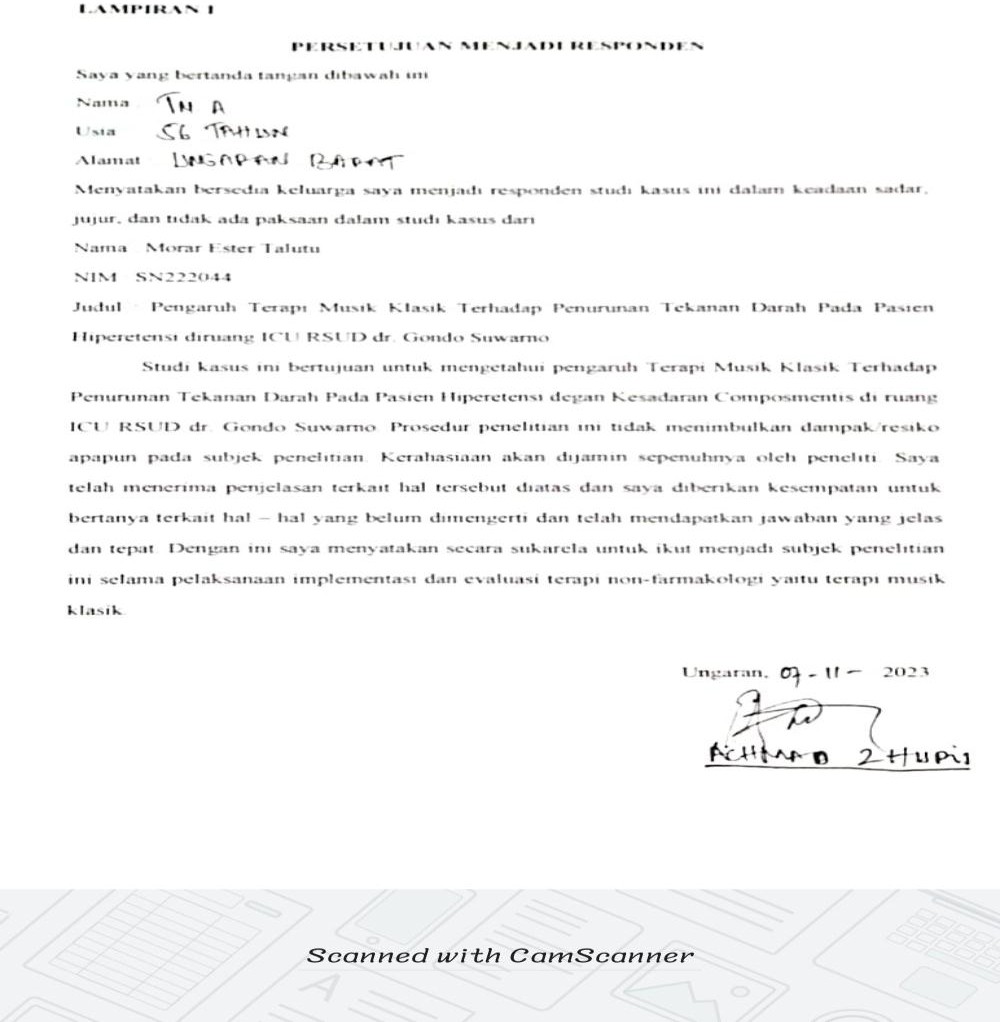 Bukti Literatur Review JurnalB. Hasil dan Analisis penelitiandan	3responden hipertensi (10%).Asuhan KeperawatanASUHAN KEPERAWATAN PADA TN. A DENGAN HIPERTENSI DI RUANG ICU RSUD dr. GONDO SUWARNOPENGKAJIANBIODATAIdentitas PasienNama	: Tn. AUmur	: 56 tahunAgama	: IslamPendidikan	: SMPPekerjaan	: BuruhAlamat	: Ungaran BaratDiagnosa Medis	: Obs. Dispneu dd Pneumonia HT Emergency UAPNo. Registrasi	: 5xxxxxDokter	: dr. Selamat Hidayat, Sp.PdIdentitas Penanggung JawabNama	: Ny. SUmur	: 27 tahunPendidikan	: SMAPekerjaan	: Ibu Rumah TanggaAlamat	: Ungaran BaratHubungan dengan Klien	: AnakRIWAYAT KEPERAWATANKeluhan UtamaPasien mengeluh kadang sesak napas dan dada terasa nyeri.Riwayat Penyakit SekarangPasien mengalami gagal nafas dan dilarikan ke IGD RSUD dr. Gondo Suwarno. Setelah itu pasien dirawat di ruang ICU dr. Gondo Suwarno selama 3 hari. Selama perawatan pasien menggunakan ventilasi mekanik dan diberi sedasi analgetik.Riwayat Penyakit DahuluPenyakit yang pernah dialamiKanak-kanak	: Batuk, pilek, demamKecelakaan	: Tidak pernahPernah dirawat	: Pernah karena HipertensiOperasi	: Tidak pernahAlergi	: Tidak adaImunisasi	: LengkapKebiasaan	: Makan tepat waktuRiwayat Kesehatan KeluargaKeluarga tidak ada yang mengalami penyakit jantung.Riwayat Kesehatan Lingkungan Lingkungan rumah pasien bersih.PENGKAJIAN FOKUSBreathing :Pasien terpasang nasal kanul kanul 3 Lpm, Respiratory Rate = 21 x/menit dan SPO2 = 98 %.Blood      :TD = 168/81 mmHg, Nadi = 78x/menit, CRT = < 2 detik, S = 36,30C, kulit agak kering, dan tidak ada perdarahan eksternal.Brain      :Saat dilakukan pengkajian, pasien dalam kondisi sadar penuh (compos mentis) dengan GCS 15 (E4V5M6), pupil isokor, reflek cahaya (+) saat diberi rangsang cahaya, tidak terdapat reflek patologis. Klien mampu berbicara dengan jelas. Pasien mengatakan dapat tidurPasien berada dibawah pengaruh obat sedasi analgetik. Sehingga tidak bisa dikaji GCS-nya dengan baik. Reflek cahaya + / +Bladder :Pasien menggunakan kateter urine.Bowel     :Selama 3 hari perawatan di ICU pasien belum BAB. Pemeriksaan pada sistem pencernaan pasien mendapatkan hasil teraba massa pada rektal dan bising usus 4x/menit.Bone       :Pasien berada dibawah pengaruh obat sedasi analgetik. Sehingga tidak bisa dikaji fungsinya dengan baik.PEMERIKSAAN FISIKKeadaan umum	: LemahKesadaran	: Pasien sedang tidak sadar karena berada dibawah pengaruh obat sedasi analgetik.Tanda-tanda vitalTekanan Darah	: 119/68 mmHg, MAP = 83NadiFrekuensi	: 95 x/menitIrama	: RegulerKekuatan/isi	: NormalRespirasiFrekuensi	: 19 x/menitIrama	: Reguler 4) SPO2	: 99 %.5) Suhu	: 36,60CKepalaBentuk kepala	: Mesochepal, tidak ada lesi, tidak ada benjolanKulit kepala	: Bersih, tidak ada lesi, tidak ada kotoranRambut	: Bersih,tidak ada bau, warna rambut putih berubanMukaMataPalbebra	: NormalKonjungtiva	: Tidak anemisSclera	: Tidak ikterikPupil	: IsokorDiameter ka/ki   : 3 mm/ 3 mmReflek terhadap cahaya : + / +Penggunaan alat Bantu penglihatan : TidakHidung	: Terpasang selang NGT pada lubang hidung kiri.Mulut	: Terpasang ETT. Mukosa bibir kering.Gigi	: Tidak ada gigi lagiTelinga	: Bersih, simetris kanan dan kiri.LeherTidak ada pembesaran tyroid dan jvp 5 cm.DadaParu-paruInspeksi	: Pengembangan dada simetris, tidak ada jejas, tidak ada lesi Palpasi	: Saat diberi rangsangan nyeri pasien tidak membuka mata tetapi badannya merespon dengan gerakan fleksi pada lengan.Perkusi	: SonorAuskultasi	: VesikulerJantungInspeksi	: Ictus cordis tampakPalpasi	: Ictus cordis terabaPerkusi	: pekakAuskultasi	: Lup-dupAbdomenInspeksi	: Bentuk abdomen simetrisAuskultasi : Bising usus 4 x/menitPerkusi	: DulllnessPalpasi	: Nyeri tekan abdomen (saat dipijat baru kelihatan)Genetalia	: Terpasang folley cateterRektum	: Bersih, terpasang pampersEkstremitasAtasKekuatan otot	: Tidak bisa dikaji dengan baik karena berada dalam ppengaruh sedasi analgetik.ROM ka/ki	: Tidak bisa dikaji dengan baik karena berada dalam ppengaruh sedasi analgetik.Perabaan akral	: HangatCapilary refill time	: < 2 detikPerubahan bentuk tulang	: Tidak ada perubahan bentuk tulangBawahKekuatan otot	: Tidak bisa dikaji dengan baik karena berada dalam ppengaruh sedasi analgetik.ROM ka/ki	: Tidak bisa dikaji dengan baik karena berada dalam ppengaruh sedasi analgetik.Perabaan akral	: HangatCapilary refill time	: < 2 detikPerubahan bentuk tulang	: Tidak ada perubahan bentuk tulangb. Balance Cairan (24 jam terakhir) Tanggal : 13 November 2023 Jam	: 09.00 WIBTERAPIANALISA DATANama	: Tn. SUmur	: 88 tahunNo. CM : 2xxxxxDiagnosa Medis : STEMI, gagal nafasPrioritas diagnosis keperawatan :Konstipasi berhubungan dengan penurunan motilitas gastrointestinal ditandai dengan belum BAB selama 3 hari perawatan di ICU, teraba massa pada rektal dan bising usus 4x/menit (D.0049).Nyeri akut berhubungan dengan agen pencedera fisiologis (Hipertensi) ditandai dengan meringis, mengeluh nyeri (D. 0077)RENCANA/INTERVENSI KEPERAWATANTINDAKAN/IMPLEMENTASI KEPERAWATANCATATAN	PERKEMBANGAN/EVALUASI	(dilakukan	setiap	hari	selama pengelolaan kasus)KategoriTekanan darahTekanan darahTekanan darahKategoriSistolikDiastolikOptimal Normal Normal TinggiHipertensi Derajat 1Hipertensi Derajat 2Hipertensi Derajat 3 Hipertensi Sisitolik Terisolasi<120120-129130-139140-159160-179≥180≥140Dan Dan / atau Dan / atau Dan / atau Dan / atau Dan / atau Dan / atau<8080-8485-8490-99100-109≥110≥90NamaVariabelPengertianAlat UkurHasil UkurSkalaIndependent Terapi Musik KlasikMenurt The Effect Of Music Therapy On Post Operatif Pain   Heart   Rate,Systolic	Blood---Pressure	AndAnalgesic	UsingFollowing	NasalSurgery. Yang dalam penelitian ini menyatakan bahwa terapi musik akan dapat memberikan berbagai manfaat diantaranya adalah menurunkan denyut jantung, nadi dan tekanan	darah manusia (Tse, et al,2005).Dependent Tekanan DarahPengukuran Tingkat Tekanan Darah yang dilakukan sendiri oleh mahasiswa dan dilaporkan kepadaperawat.Tensimeter digital--Ungaran,	2023(…………………………)SOP TERAPI MUSIK KLASIK UNTUK MENURUNKAN TEKANAN DARAHSOP TERAPI MUSIK KLASIK UNTUK MENURUNKAN TEKANAN DARAHPengertianTerapi musik yaitu suatu proses yang menggabungkan antara aspek penyembuhan Musik itu sendiri dengan kondisi dan situasi : fisik/tubuh,emosional, mental, kogniti dan kebutuhan sosial seseorang.TujuanMengetahui pengaruh pemberian terapi musik klasik terhadap penurunan tekanan darah pada pasien hipertensi yang menjalani perawatan di ruangICU.IndikasiPasien dengan tingkat kesadaran Compos menitsPasien yang mengalami HipertensiPasien/keluarga yang menyetujui dilakukan tindakan intervensi terapi musik klasikPasien dengan tekanan darah sistolik lebih dari 140 mmHg dantekann darah diastolic lebih dan 90 mmHgKontraindikasiResponden dengan diagnose Hipertensi yang tidak bersedia menjadi respondenResponden yang tidak mengalami HipertensiResponden yang memiliki tekanan darah sistolik lebih dari 140 mmHg dan tekaan darah diastolic lebih dan 90 mmHg yang bersedia tidak menjadi responden.Responden yang mengalami tingkat kesadaran tidak normal (koma, Delirium, Stupor dll).Persiapan KlienBerikan salam dan perkenalkan diri dan identifikasi klienJelaskan prosedur tindakan pada klien, berikan klien kesempatan untuk bertanya, dan jawab semua pertanyaan klien.Atur posisi klien sehingga merasakan aman dan nyamanPersiapan AlatHandphone1 Buah lagu musik klasikBluetooth Dancing Light SpeakerLangkahKerja1) Posisikan pasien Semi-fowler atau fowler, atau posisi nyaman sesuaikondisi pasien.Siapkan Bluetooth Dancing Light Speaker, handphohen yang sudah dilengkapi oleh 1 buah musik klasik.Nyalakan Bluetooth Dancing Light Speaker dan sambungkan musik klasik melalui Bluetooth handphone ke Bluetooth Dancing Light Speaker.Nyalakan musik klasikAtur Volume musik dengan nadah rendahMusik didengarkan selama 30-60 menitTerapi dilakukan 30-60 menit dalam 3 hariHasilDokumentasikan nama, tindakan/tanggal/jam tindakan, hasil yangdiperoleh, nama dan paraf perawat.Judul Artikel, Nama Penulis, TahunPopulationInterventionComparasionOutcomePengaruh pemberianterapi	musik klasik terdahapPopulasi dalampenelitian ini berjumlah 94Memberikan terapi	musikkalsik	dengan menggunakanTidak terdapat intervensi pembandingBerdasarkan hasil penelitianyang	didapat menunjukanpenurunan tekanan		darah pada	pasien hipertensi		di desa	Mosso Malukuorang dengan pembagian 47 orang kelompok kontrol dan 47 orang	untuk kelompok perlakuan yang memenuhi syarat kriteria inklusi: penederita hipertensi dengan kesadararan kompos mentis.		usia penderita 17 –85		tahun, orientasi waktu/ tempat/ orang baik,			dapat membaca dan menulis, pasien bersedia menjadi responden dan Kriteria eksklusi: penderita hipertensi dengan komplikasi (stroke).		Di desa	MossoMaluku.MP3	Playerdengan	tempolagu	60-80permenitPlayer	dengan tempo lagu 60-80 per menit.bahwa tekanan darah		systole dan	diastole antara kelompok kontrol					dan perlakuan bermakna secara signifikan setelah diberikan intrvensi (p < 0,0001). Hasil penelitian			ini sejalan dengan penelitian (Shankar et al., 2020)				yang menyatakan bahwa			dalam penelitian yang dilakukan dimana mereka mengevaluasi respon perlakuan musik			klasikpada	peserta200		lansia hipertensi maka diperoleh penurunan yang signifikan pada	Tekanan darah			(P<0,0001).Pengaruh terapi musik		klasik terhadap penurunan tekanan			darah pada	pasienhipertensi	diPopulasi pada penelitian ini adalah pasien yang mengalami hipertensi	diPanti	SosialIntervensi yang diberikan berupa terapi musik klasik yang akan diberikan pasien hipertensiselama 7   hariTidak terdapat intervensi pembandingHasil	analisis univariat diketahui bahwa sebelum diberikan terapi		musikklasik dari 30Panti	Sosial Ttresna Werdha Palembang tahun 2019Tresna Werdha Teratai Palembang yang berjumlah 44 responden.dengan durasi 17 menit dan akan diberikan perbandingan tekanan	darahsebelum	dan sesudah dilakukan terapi musik klasik.responden tekanan	darah tinggi sebanyak		19 responden (63,3%)sedangkan tekanan	darah rendah sebanyak sebanyak		11 responden (36,7%).Sesudah diberikan terapi	musik klasik dari 30 responden tekanan		darah tinggi sebanyak			8 responden (26,7%)sedangkan tekanan	darah rendah sebanyak sebanyak		22 responden (73,3%).Hasil	analisis bivariat diketahui bahwa				nilai rata-rata tekanan			darah sebelum diberikan terapi		musik klasik	sebesar 159,67/96,00dengan standar deviasi 11,885/7,701sedangkan nilai rataratatekanan	darahsesudahdiberikanterapi	musikklasik	sebesar139,00/93,33dengan standardeviasi9,948/5,467.Dari nilai meandiketahuibahwa terdapatpenurunantekanan	darahsebesar20,667/2,667.Dari hasil ujistatistikdiketahui nilaip value = 0,000< dari α = 0,05.Dari hasil ujistatistikdiketahui nilaip value = 0,000< dari α = 0,05yang	berartibahwa	adapengaruhmusik	klasikterhadappenurunantekanan	darahpada	pasiendenganhipertensi.PengaruhPenelitian iniPenelitian	iniTidak terdapatHasilMusik	Klasikberlokasi	dimenggunakanintervensipenelitian	iniTerhadapKlinikdesain penelitianpembandingditemukanTekanan DarahAmbalatkuantitatifrespondenPada	PasienSESKO	TNIkuisioneryangHipertensi	diBandung padaPretest-Posttest.mengalamiKlinik AmbalatbulanPenelitian	inipenurunanSESKO	TNISeptember-adalahtekanan	darahBandungOktober 2023.mengungkapkansetelahDanhubungan sebabdilakukandilakukanakibat	denganterapi	musikkepada	23cara melibatkanklasikresponden.satu	kelompoksebanyak	20subjek yang diorang	(87%),lakukansedangkan adapengukuran3	respondentekanan	darahyang	tidaksebelummengalamidilakukanpenurunanintervensi	dantekanan	darahkemudian	di(13%). Setelahlakukandilakukanpengukuranwawancara,tekanan	darahdisimpulkanlagi	setelahbahwa	ketigadilakukanorang tersebutintervensikurang(Notoadmojo,menyukai2012).musik klasik.The	InfluencePenelitian iniSpesifik	terapiTidak terdapatHasilOf	Classicaldilakukanmusik	klasikintervensipenelitianMusic Therapydengandiberikanpembandingjurnal pertamaTo	Decreasejumlahdengan	durasidi	PosyanduBlood Pressureresponden 3030-45	menit.Lansia	DesaOf	Patientsorang denganSaat	diberikanWalengWithhipertensi.terapi	musik,GirimantoHypertensionklien	berbaringWonogiriIn The Elderlydengan	posisisetelahnyaman,diberikansedangkanterapi	musiktempo	harusklasik	dengansedikit	lebihdurasi 30 menitlambat,	50-70diketahuiketukan/menit,sebanyak	20denganrespondenmenggunakanmengalamiirama	yangpenurunantenang. (Schou,tekanan	darah2016).dengankategoritekanan	darahnormal	tinggi(66,7%),	7respondenhipertensiringan (23,3%)Tanggal MRS: 4 November 2023Jam: 12.00 WIBTanggal Pengkajian: 7 November 2023Jam: 11.10 WIBMetode Pengkajan: Auto-anamnesaInput Cairan (cc)Input Cairan (cc)Total (cc)Air (makan + minum)450 cc2.029,2 ccCairan infus1440 cc2.029,2 ccTerapi injeksiOmeprazole 20 cc + Furosemide 4 cc + SP Midazolam 72 cc + SPISDN 43,2 cc = 139,22.029,2 ccAir Metabolisme(AM=5cc/kgBB)-2.029,2 ccOutput Cairan (cc)Output Cairan (cc)1230 ccUrine180 cc1230 ccFeses-1230 ccMuntah-1230 ccPerdarahan-1230 ccCairan drainage luka-1230 ccCairan NGT terbuka-Insensible	Water	Loss(IWL)1050 ccBALANCE CAIRAN (cc)BALANCE CAIRAN (cc)+ 799,2 ccJenis TerapiDosisGolongan & KandunganFungsi & FarmakodinamikCairan IV :Ringer Lactate60 cc/jamGolongan KristaloidMengembalikan cairanelektrolit tubuhObat Peroral :Klopidogrel1 x 75 mgAntiplateletMencegah serangan jantungObat Peroral :Aspilet1 x 80 mgNSAID (antiinflamasinonsteroid)Mencegah pembekuan darahObat Peroral : Candesartan1 x 16 mgAngiotensin receptor blockersMembantu pembuluh darah melebar dan lemas, sehingga jantung mudah memompadarahObat Peroral :Adalat Oros1 x 30 mgCalcium Chanel BlockerMengatasi nyeri dada akibatpenyakit jantungObat Parenteral :Omeprazole2 x 40 mgProton pump inhibitorMengatasi tukak lambungObat Parenteral :Furosemide2 x 20 mgLoop DiuretikMeningkatkan jumlah urine,mencegah serangan jantungObat Parenteral :Arixtra1 x 24 jamObat gangguan darahMengatasi pembekuan darahObat Parenteral : Midazolam(Syringe pump)3 mg/jamBenzodiazepinMemberi rasa kantuk dan tidak sadarkan diriObat Parenteral : ISDN(Syringe pump)1,8mg/jamNitratMengatasi nyeri dada akibat penyakit jantungHari/Tanggal/JamData FokusProblemEtiologiSenin, 13 Novemebr 2023DS :-	Perawat mengatakan selama 3 hari perawatan di ICU pasien belum BABDO :Konstipasi (D.0049)Penurunan motilitas gastrointestinalKeadaan umum pasien lemah.Bising usus 4x/menitTeraba massa pada rektalPasien tidak menggunakan obat pencaharDiet pasien yaitu buring (bubur saring) dan susu yang diberikan melalui selang nasogastric.Pasien bed rest total.Pasien sedang dibawah pengaruh obat sedasi (syringe pump Midazolam 3 mg/jam)Pasien terpasang ventilasi mekanik dengan mode =VSimV, RR = 12,Volume Tidal = 400, PEEP = 5 cmHO, F1O2 = 80 %, P.Support = 12.Nama	: Tn. SUmur	: 88 tahunNo. CM : 2xxxxxDiagnosa Medis : STEMI, gagal nafasNoDiagnos aTujuan dan Kriteria HasilIntervensiTandaTangan/ Nama1.Setelah dilakukan intervensi keperawatan selama 3 x 7 jam, maka eliminasi fekal (L.04033) membaik, dengan kriteria hasil :Teraba massa pada rektal menurun (5)Frekuensi defekasi membaik (5)Peristaltik usus membaik (5)Manajemen Konstipasi (I.04155) Observasi :Periksa tanda dan gejala konstipasiPeriksa pergerakan usus, karakteristik feses (konsistensi, bentuk, volume, dan warna)Identifikasi faktor resiko konstipasi (mis. Obat-obatan, tirah baring, diet rendah serat)Terapeutik :Anjurkan diet tinggi seratLakukan massage abdomen (Penerapan Swedish Abdominal Massage)Edukasi :Jelaskan etiologi masalah dan alasan tindakanAnjurkan peningkatan asupan cairan, jika tidak ada kontraindikasiKolaborasi :Konsultasi dengan tim medistentang penurunan/peningkatan frekuensi suara ususNama	: Tn. SUmur	: 88 tahunNo. CM : 2xxxxxDiagnosa Medis : STEMI, gagal nafasHari/TglNo DXImplementasiRespon KlienTandaTangan/ NamaSenin, 13 November 20231Memberikan makan buring melalui selang NGTMenjelaskan etiologi masalah dan alasan tindakan kepada keluargaMemberikan Swedish Abdominal Massage)S: - O :Bising usus meningkat menjadi 20x/menitMasih teraba massa pada rektalPasien belum BAB.-	Konsultasi dengan timmedis tentang peningkatan frekuensi suara ususSelasa, 141-	Memeriksa tanda danS : - O :Bising usus meningkat menjadi 25 x/menitPasien BAB pada pukul 16.13 WIBWarna feses hijau kekuninganTidak teraba massa pada rektal,Novembergejala konstipasi (pasienS : - O :Bising usus meningkat menjadi 25 x/menitPasien BAB pada pukul 16.13 WIBWarna feses hijau kekuninganTidak teraba massa pada rektal,2023belum BAB setelahS : - O :Bising usus meningkat menjadi 25 x/menitPasien BAB pada pukul 16.13 WIBWarna feses hijau kekuninganTidak teraba massa pada rektal,penerpan hari 1)S : - O :Bising usus meningkat menjadi 25 x/menitPasien BAB pada pukul 16.13 WIBWarna feses hijau kekuninganTidak teraba massa pada rektal,-	Memeriksa pergerakanS : - O :Bising usus meningkat menjadi 25 x/menitPasien BAB pada pukul 16.13 WIBWarna feses hijau kekuninganTidak teraba massa pada rektal,usus (bising usus 10 xS : - O :Bising usus meningkat menjadi 25 x/menitPasien BAB pada pukul 16.13 WIBWarna feses hijau kekuninganTidak teraba massa pada rektal,/menit)S : - O :Bising usus meningkat menjadi 25 x/menitPasien BAB pada pukul 16.13 WIBWarna feses hijau kekuninganTidak teraba massa pada rektal,-	Memberikan SwedishS : - O :Bising usus meningkat menjadi 25 x/menitPasien BAB pada pukul 16.13 WIBWarna feses hijau kekuninganTidak teraba massa pada rektal,Abdominal Massage)S : - O :Bising usus meningkat menjadi 25 x/menitPasien BAB pada pukul 16.13 WIBWarna feses hijau kekuninganTidak teraba massa pada rektal,-	Konsultasi dengan timS : - O :Bising usus meningkat menjadi 25 x/menitPasien BAB pada pukul 16.13 WIBWarna feses hijau kekuninganTidak teraba massa pada rektal,medis tentang peningkatanS : - O :Bising usus meningkat menjadi 25 x/menitPasien BAB pada pukul 16.13 WIBWarna feses hijau kekuninganTidak teraba massa pada rektal,frekuensi suara ususS : - O :Bising usus meningkat menjadi 25 x/menitPasien BAB pada pukul 16.13 WIBWarna feses hijau kekuninganTidak teraba massa pada rektal,-	Memberikan makan susuS : - O :Bising usus meningkat menjadi 25 x/menitPasien BAB pada pukul 16.13 WIBWarna feses hijau kekuninganTidak teraba massa pada rektal,melalui selang NGTS : - O :Bising usus meningkat menjadi 25 x/menitPasien BAB pada pukul 16.13 WIBWarna feses hijau kekuninganTidak teraba massa pada rektal,Rabu, 15 November 20231Memeriksa pergerakan usus (bising usus 13 x/menit)Memberikan Swedish Abdominal Massage)Konsultasi dengan timmedis tentang peningkatan frekuensi suara ususS : - O :Bising usus meningkat menjadi 18 x/menitPasien hanya kentut saja-	Tidak teraba massapada rektalNama	: Tn. SUmur	: 88 tahunNo. CM : 2xxxxxDiagnosa Medis : STEMI, gagal nafasHari/TglNo DXEvaluasiTanda Tangan/NamaSenin, 131S : -NovemberO :2023-	Bising usus meningkat menjadi 20x/menit-	Pasien belum BAB-	Masih teraba massa pada rektalA : Konstipasi belum teratasiP : Intervensi dilanjutkan :Manajemen Konstipasi (I.04155)- Periksa tanda dan gejala konstipasiPeriksa pergerakan usus, karakteristik feses (konsistensi, bentuk, volume, dan warna)Anjurkan diet tinggi seratLakukan massage abdomen (Penerapan Swedish Abdominal Massage)Konsultasi dengan tim medis tentangpenurunan/peningkatan frekuensi suara ususSelasa, 14 November 20231S : - O :Bising usus meningkat menjadi 25x/menitPasien BAB (warna feses hijau kekuningan)Tidak teraba massa pada rektal A : Konstipasi belum teratasiP : Intervensi dilanjutkan :Manajemen Konstipasi (I.04155)- Periksa tanda dan gejala konstipasiPeriksa pergerakan usus, karakteristik feses (konsistensi, bentuk, volume, dan warna)Anjurkan diet tinggi seratLakukan massage abdomen (Penerapan Swedish Abdominal Massage)Konsultasi dengan tim medis tentangpenurunan/peningkatan frekuensi suara ususRabu, 15 November 20231S : - O :Bising usus meningkat menjadi 18 x/menitPasien hanya kentut sajaTidak teraba massa pada rektal A : Konstipasi belum teratasiP : Intervensi dilanjutkan :Manajemen Konstipasi (I.04155)- Periksa tanda dan gejala konstipasiPeriksa pergerakan usus, karakteristik feses (konsistensi, bentuk, volume, dan warna)Anjurkan diet tinggi serat- Lakukan massage abdomen (Penerapan Swedish Abdominal Massage)- Konsultasi dengan tim medis tentangpenurunan/peningkatan frekuensi suara usus